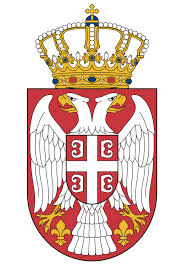 Република СрбијаМИНИСТАРСТВО ГРАЂЕВИНАРСТВА,САОБРАЋАЈА И ИНФРАСТРУКТУРЕ Београд, Немањина 22-26КОНКУРСНА ДОКУМЕНТАЦИЈАЗА ЈАВНУ НАБАВКУУСЛУГЕ НАДЗОРНОГ ОРГАНА КОЈИ ЋЕ ВРШИТИ И СТРУЧНИ НАДЗОР НАД ИЗВОЂЕЊЕМ РАДОВА НА ИЗГРАДЊИ МОСТА ЗЕМУН-БОРЧА СА ПРИПАДАЈУЋИМ САОБРАЋАЈНИЦАМАПРЕГОВАРАЧКИ ПОСТУПАК БЕЗ ОБЈАВЉИВАЊА ПОЗИВА ЗА ПОДНОШЕЊЕ ПОНУДА ЈАВНА НАБАВКА бр. 17/14децембар 2014. годинеНа основу чл. 36. став 1. тачка 2) и чл. 61. Закона о јавним набавкама („Службени гласник РС”, број 124/12, у даљем тексту: Закон), чл. 5. Правилника о обавезним елементима конкурсне документације у поступцима јавних набавки и начину доказивања испуњености услова („Службени. гласник РС”, бр. 29/13), мишљења Управе за јавне набавке број 404-02-3490/14 од 18.11.2014. год, припремљена је: КОНКУРСНА ДОКУМЕНТАЦИЈАу преговарачком поступку без објављивања позива за подношење понуда за услуге надзорног органа који ће вршити и стручни надзор над извођењем радова на изградњи моста Земун-Борча са припадајућим саобраћајницамаЈН бр. 17/14I  ОПШТИ ПОДАЦИ О ЈАВНОЈ НАБАВЦИНазив и седиште наручиоца:Министарство грађевинарства, саобраћаја и инфраструктуре, 11000 Београд,Немањина 22-26, ПИБ 108510088 МБ 17855212Интернет страна наручиоца: www.mgsi.gov.rs(у даљем тексту: наручилац)Особа или служба задужена за контакт и адреса електронске поште:Име и презиме: Верица Зарић-Младеновић, дипл. инж. грађ.Адреса електронске поште: verica.zaric@beoland.comTel: 011/244-94-94Врста поступка јавне набавке:Предметна јавна набавка се спроводи у преговарачком поступку без објављивања позива за подношење понуда (члан 36. став 1. тачка 2) Закона о јавним набавкама)Предмет јавне набавке:УслугеУговор о јавној набавци:Наручилац ће по спроведеном поступку јавне набавке закључити уговор о јавној набавци услуга.Правни основ за спровођење поступка - члан 36. став 1. тачка 2) Закона о јавним набавкама и мишљење Управе за јавне набавке број 404-02-3490/14 од 18.11.2014. годинеII  ПОДАЦИ О ПРЕДМЕТУ ЈАВНЕ НАБАВКЕ1. Предмет јавне набавкеПредмет јавне набавке бр.17/14 су услуге надзорног органа који ће вршити и стручни надзор над извођењем радова на изградњи моста Земун-Борча са припадајућим саобраћајницамаНазив и ознака из општег речника набавке: 71520000 (услуге грађевинског надзора)Врста, количина и опис услугеДетаљан опис и разрада предмета набавке садржани су у Техничкој спецификацији, која се налази у делу VI и саставни је део ове конкурсне документације.III УСЛОВИ ЗА УЧЕШЋЕ У ПОСТУПКУ И УПУТСТВО ЗА ДОКАЗИВАЊЕ ИСПУЊЕНОСТИ УСЛОВА1. ОБАВЕЗНИ УСЛОВИ ЧЛАН 75. СТАВ 1. ТАЧКА 1) ДО 4) И СТАВ 2. ЗЈНУслов да је понуђач регистрован код надлежног органа, односно уписан у одговарајући регистар (чл. 75. ст. 1. тач. 1) Закона).Доказ: Извод из регистра Агенције за привредне регистре. У случају подношења заједничке понуде: доказ се доставља за сваког члана групе понуђача.У случају подношења понуде са подизвођачем/има понуђач доставља доказ и за сваког ангажованог подизвођача. Услов да понуђач и његов законски заступник није осуђиван за неко од кривичних дела као члан организоване криминалне групе, да није осуђиван за кривична дела против привреде, кривична дела против животне средине, кривично дело примања или давања мита, кривично дело преваре (чл. 75. ст. 1. тач. 2) Закона).Доказ: уверење Основног суда и Вишег суда на чијем подручју је седиште правног лица да правно лице није осуђивано за неко од кривичних дела против привреде, кривичних дела против  животне средине, кривично дело примања или давања мита, кривично дело преваре и уверење Вишег суда у Београду да правно лице није осуђивано за неко од кривичних дела организованог криминала. За сваког законског заступника правног лица понуђач је дужан да достави уверење надлежне полицијске управе Министарства унутрашњих послова (према месту рођења или месту пребивалишта) да није осуђивано за неко од кривичних дела као члан организоване криминалне групе, да није осуђивано за кривична дела против привреде, кривична дела против животне средине, кривично дело примања или давања мита, кривично дело преваре; Сви докази из ове тачке не могу бити старији од два месеца пре отварања понуда, односно не могу бити старији од 09.11.2014. године.Услов да понуђачу није изречена мера забране обављања делатности, која је на снази у време слања позива за подношење понуде (чл. 75. ст. 1. тач. 3) Закона).Доказ: потврда привредног и прекршајног суда да му није изречена мера забране обављања делатности која је на снази у време слања позива за подношење понуде или потврда Агенције за привредне регистре да код овог органа није регистровано да је понуђачу као привредном друштву изречена мера забране обављања делатности која је на снази у време слања позива за подношење понуде; или релавантан документ за компаније са регистрованим седиштем изван Србије;Сви докази из ове тачке не могу бити старији од два месеца пре отварања понуда, односно не могу бити старији од 09.11.2014. године.У случају подношења заједничке понуде, доказ се доставља за сваког члана групе понуђача.У случају подношења понуде са подизвођачем/има, понуђач доставља доказ и за сваког ангажованог подизвођача.Услов да је понуђач измирио доспеле порезе и друге јавне дажбине у складу са прописима Републике Србије или стране државе када има седиште на њеној територији (чл. 75. ст. 1. тач. 4) Закона).Доказ: 	а) потврда (уверење) Пореске управе да је понуђач измирио доспеле порезе и друге јавне дажбине у скаду са прописима Републике Србије или стране државе када има седиште на њеној територији, б) потврда (уверење) надлежне управе локалне самоуправе за измирене доспеле обавезе по основу локалних јавних прихода, в) уколико се понуђач налази у поступку приватизације, доставља потврду надлежног органа да се понуђач налази у поступку приватизације. Сви докази из ове тачке не могу бити старији од два месеца пре отварања понуда, односно не могу бити старији од 09.11.2014. године.У случају подношења заједничке понуде, доказ се доставља за сваког члана групе понуђача.У случају подношења понуде са подизвођачем/има, понуђач доставља доказ и за сваког ангажованог подизвођача.1.5 Потписана и оверена печатом изјава о поштовању прописа (Образац бр. 5). Уколико понуду подноси група понуђача или се подноси понуда са ангажовањем подизвођача, Образац бр. 5. (изјава о поштовању прописа) мора бити потписан од стране овлашћеног лица сваког понуђача из групе понуђача и оверен печатом, а у случају ангажовања подизвођача мора бити потписан и од стране овлашћеног лица сваког подизвођача и оверен печатом. ДОДАТНИ УСЛОВИ (ЧЛАН 76. ЗЈН)Понуђач је дужан да испуни следеће додатне услове:Услов да понуђач располаже неопходним финансијским капацитетом и то да је у претходне 3 (три) обрачунске године (2011, 2012. и 2013. год.) имао укупни пословни приход од најмање 35.000.000,00 евра (ЕUR) у динарској противвредности по средњем курсу НБС на дан када је започето отварање понуде, као и да има приступ обртним средствима или има кредитну линију од минимум 3.000.000,00 евра (ЕUR) у динарској противвредности по средњем курсу НБС на дан када је започето отварање понуде;Доказ: Извештај о бонитету за јавне набавке који издаје Агенција за привредне регистре или ревизорски извештај за стране понуђаче (за 2011, 2012. и 2013. год.) годину, као и потврда банке да има приступ обртним средствима или има кредитну линију од минимум 3.000.000,00 евра (ЕUR) у динарској противвредности по средњем курсу НБС на дан када је извршено отварање понуде и спроведен преговарачки поступак.У случају подношења заједничке понуде задати услов о неопходном финансијском капацитету чланови групе понуђача испуњавају заједно.У случају подношења понуде са подизвођачем/има наведени услов о неопходном финансијском капацитету понуђач који наступа са подизвођачем/има мора сам да испуни.Услов да понуђач располаже неопходним пословним капацитетом и то:Да у последњих 8 (осам) година пре слања позива има најмање 3 извршене услуге стручног надзора у улози Инжењера по FIDIC-у на изградњи ауто-путева са припадајућим објектима укупне минималне дужине 250 km;Доказ: потврде инвеститора (са контакт детаљима), потписане од овлашћеног лица и оверене печатом, o пруженим услугама стручног надзора у улози Инжењера по FIDIC-у, укључујући следеће информације о пруженим услугама: назив инвеститора и извршиоца, период пружених услуга, врста уговора, општи подаци о ауто-путу над чијом изградњом је вршен надзор и његова дужина.У случају подношења заједничке понуде задати услов о неопходном пословном капацитету чланови групе испуњавају заједно.У случају подношења понуде са подизвођачем/има, понуђач задати услов испуњава самостално.Да је у последњих 8 (осам) година пре слања позива вршио услуге стручног надзора у улози инжењeра по FIDIC-у на изградњи најмање 3 моста преко водених површина мин. дужине 400 метара (по мосту) са минималним главним распоном од 100м;Доказ: потврде инвеститора (са контакт детаљима), потписане од овлашћеног лица и оверене печатом, o пруженим услугама стручног надзора у улози Инжењера по FIDIC-у, укључујући следеће информације о пруженим услугама: назив инвеститора и извршиоца, период пружених услуга, врста уговора, општи подаци о мосту, укупна дужина моста, дужина главног распона моста и врста мостовских конструција. У случају подношења заједничке понуде задати услов о неопходном пословном капацитету чланови групе испуњавају заједно.У случају подношења понуде са подизвођачем/има, понуђач задати услов испуњава самостално. Услов да понуђач располаже довољним техничким капацитетом и то:Да поседује 5 рачунара „laptop” са инсталираним лиценцираним „Software”-ом који подржава формате DWG, PPT, DOC, XLS, MPP;Доказ: Изјава, потписана од овлашћеног лица и оверена печатом о поседовању 5 рачунара „laptop” са инсталираним лиценцираним „Software”-ом који подржава формате DWG, PPT, DOC, XLS, MPP (Образац бр. 7)Да поседује важећи сертификат квалитета ISО 9001 или еквивалентно;Доказ: важећи сертификат квалитета ISО 9001 или еквивалентно.У случају подношења заједничке понуде задати услов о неопходном техничком капацитету чланови групе испуњавају заједно.У случају подношења понуде са подизвођачем/има, понуђач задати услов испуњава самостално.Услов да понуђач располаже довољним кадровским капацитетом и то:Да располаже кадровима са доле наведеним квалификацијамаТим за управљање пројектом:Доказ: Изјава потписана од стране овлашћеног лица и оверена печатом (Образац бр. 6). Уз изјаву, понуђач је у обавези да прилoжи и потврде послодавца или уговоре о ангажовању код послодаваца из којих је видљиво захтевано професионално искуство.Тим за вршење стручног надзора:Доказ: Изјава потписана од стране овлашћеног лица и оверена печатом (Образац бр. 6). Уз изјаву, понуђач је у обавези да приложи и потврде о важењу тражених лиценци ИКС.У случају подношења заједничке понуде задати услов о неопходном кадровском капацитету чланови групе испуњавају заједно.У случају подношења понуде са подизвођачем/има, понуђач задати услов испуњава самостално.Све потврде послодаваца морају бити потписане од стране овлашћеног лица и оверене печатом.Понуђач је дужан да обезбеди технички и кадровски капацитет за потребе реализације ове јавне набавке током целокупног периода извршења набавке. 	Доказе о испуњености услова понуђач може доставити у виду неоверених копија, осим средстава финансијског обезбеђења која се достављају искључиво у оригиналу, а наручилац може пре доношења одлуке о додели уговора да тражи од понуђача да достави на увид оригинал или оверену копију свих или појединих доказа.	Ако понуђач у остављеном, примереном року који не може бити краћи од три дана, не достави на увид оригинал или оверену копију тражених доказа, наручилац ће његову понуду одбити као неприхватљиву.		Понуђач није дужан да доставља доказ који је јавно доступан на интернет страници надлежног органа, али је дужан да наведе који је то доказ и на којој је интернет страници доступан	Сагласно члану 78. став 5. Закона о јавним набавкама („Службени гласник РСˮ бр. 124/12) лице које је уписано у Регистар понуђача, који води Агенција за привредне регистре није дужно да приликом подношења понуде, доказује испуњеност обавезних услова из члана 75. став 1. тач. 1) до 4). Понуђач је у обавези да у понуди у Обрасцу бр. 1. (Образац понуде) у колони „Понуђач је уписан у Регистар понуђачаˮ заокружи „Даˮ уколико је уписан у Регистар понуђача и уколико на овај начин жели да докаже испуњеност услова из члана 75. став 1. тач. 1) до 4).	Наручилац неће одбити понуду као неприхватљиву, уколико не садржи доказ одређен конкурсном документацијом, ако понуђач наведе у понуди интернет страницу на којој су подаци који су тражени у оквиру услова јавно доступни.	Ако се у држави у којој понуђач има седиште не издају тражени докази, понуђач може, уместо доказа, приложити своју писану изјаву, дату под кривичном и материјалном одговорношћу оверену пред судским или управним органом, јавним бележником или другим надлежним органом те државе.	Ако понуђач има седиште у другој држави, наручилац може да провери да ли су документи којима понуђач доказује испуњеност тражених услова издати од стране надлежних органа те државе.	Понуђач је дужан да без одлагања писмено обавести наручиоца о било којој промени у вези са испуњеношћу услова из поступка јавне набавке, која наступи до доношења одлуке, односно закључења уговора, односно током важења уговора о јавној набавци и да је документује на прописани начин.IV УПУТСТВО ПОНУЂАЧУ КАКО ДА САЧИНИ ПОНУДУ1. ПОДАЦИ О ЈЕЗИКУ НА КОЈЕМ ПОНУДА МОРА ДА БУДЕ САСТАВЉЕНАПонуђач подноси понуду на српском језику. Понуда, сва документа уз понуду и сва коресподенција између понуђача и наручиоца мора да буде писана на српском. Уз сва достављена документа на страном језику мора бити приложен и оверен превод овлашћеног тумача на српски језик.2. НАЧИН НА КОЈИ ПОНУДА МОРА ДА БУДЕ САЧИЊЕНАПонуђач понуду подноси непосредно или путем поште у затвореној коверти или кутији, затворену на начин да се приликом отварања понуда може са сигурношћу утврдити да се први пут отвара. На полеђини коверте или на кутији навести назив и адресу понуђача. У случају да понуду подноси група понуђача, на коверти је потребно назначити да се ради о групи понуђача и навести називе и адресу свих учесника у заједничкој понуди.Понуду доставити на адресу: Министарство грађевинарства, саобраћаја и инфраструктуре, Немањина 22-26, преко писарнице Управе за заједничке послове републичких органа, са назнаком: ,,Понуда за јавну набавку услуга надзорног органа који ће вршити и стручни надзор над извођењем радова на изградњи моста Земун - Борча са припадајућим саобраћајницама, бр. 17/14 - НЕ ОТВАРАТИ”. Понуда се сматра благовременом уколико је примљена од стране наручиоца до 09.01.2015. године, до 9.45 часова.Понуда коју наручилац није примио у року одређеном за подношење понуда, односно која је примљена по истеку дана и сата до којег се могу понуде подносити, сматраће се неблаговременом.Отварање понуде и поступак преговарања обавиће се јавно, последњег дана рока за доставу понуда, тј. дана 09.01.2015. године, на адреси наручиоца – Министарство грађевинарства, саобраћаја и инфраструктуре у 10.00 часова. Поступак преговарања ће се обавити истог дана са почетком у 13.00 часова, VIII спрат, канцеларија број 9.Понуда се састоји из:Образаца бр. 1. до број 8 (обрасци 1а и 1б и Образац 3 „Трошкови припреме понудеˮ нису обавезни делови понуде, уколико су неприменљиви за начин подношења понуде) и Доказа о испуњености услова из члана 75. став 1. тач. 1) до 4) ЗЈН и доказа о испуњености додатних услова из конкурсне документације;Споразума (у случају подношења понуде од стране групе понуђача).Обрасце дате у конкурсној документацији, односно податке који морају да буду њихов саставни део, понуђачи попуњавају јасно и недвосмислено, читко-штампаним словима, а овлашћено лице понуђача исте потписује и печатом оверава. Понуда не сме да садржи речи унете између редова, брисане речи, речи писане преко других речи, изузев када је неопходно да понуђач исправи грешке које је направио. У том случају ће исправке остати видљиве и бити оверене парафом овлашћеног лица које је потписало понуду и печатом понуђача.Подношењем понуде понуђач потврђује да је потпуно упознат са важећим законима, подзаконским актима и правилима која на било који начин могу утицати или се примењивати на поступак уговарања и извршења предмета набавке.Трошкове припреме и подношења понуде сноси искључиво понуђач и не може тражити од наручиоца накнаду трошкова, осим за трошкове предвиђене у обрасцу трошкова припреме понуде (Образац бр. 3).Понуде и документација приложена уз понуду, не враћају се, осим у случају неблаговремено поднесене понуде и одустајања понуђача од понуде у року за подношење понуда. ПОНУДА СА ВАРИЈАНТАМАПодношење понуде са варијантама није дозвољено.НАЧИН ИЗМЕНЕ, ДОПУНЕ И ОПОЗИВА ПОНУДЕУ року за подношење понуде понуђач може да измени, допуни или опозове своју понуду на начин који је одређен за подношење понуде.Понуђач је дужан да јасно назначи који део понуде мења, односно која документа накнадно доставља. Измену, допуну или опозив понуде треба доставити на адресу: Министарство грађевинарства, саобраћаја и инфраструктуре, Немањина 22-26, преко писарнице Управе за заједничке послове републичких органа, са назнаком:„Измена понуде за јавну набавку услуга надзорног органа који ће вршити и стручни надзор над извођењем радова на изградњи моста Земун - Борча са припадајућим саобраћајницама, бр. 17/14 - НЕ ОТВАРАТИ” или„Допуна понуде за јавну набавку услуга надзорног органа који ће вршити и стручни надзор над извођењем радова на изградњи моста Земун - Борча са припадајућим саобраћајницама, бр. 17/14- НЕ ОТВАРАТИ” или„Опозив понуде за јавну набавку услуга надзорног органа који ће вршити и стручни надзор над извођењем радова на изградњи моста Земун - Борча са припадајућим саобраћајницама бр. 17/14- НЕ ОТВАРАТИ” или„Измена и допуна понуде за јавну набавку услуга надзорног органа који ће вршити и стручни надзор над извођењем радова на изградњи моста Земун - Борча са припадајућим саобраћајницама бр. 17/14 - НЕ ОТВАРАТИ”.На полеђини коверте или на кутији навести назив и адресу понуђача. У случају да понуду подноси група понуђача, на коверти је потребно назначити да се ради о групи понуђача и навести називе и адресу свих учесника у заједничкој понуди.По истеку рока за подношење понуда понуђач не може да повуче нити да мења своју понуду.УЧЕСТВОВАЊЕ У ЗАЈЕДНИЧКОЈ ПОНУДИ ИЛИ КАО ПОДИЗВОЂАЧ Понуђач може да поднесе само једну понуду. Понуђач који је самостално поднео понуду не може истовремено да учествује у заједничкој понуди или као подизвођач, нити исто лице може учествовати у више заједничких понуда.У Обрасцу понуде понуђач наводи на који начин подноси понуду, односно да ли подноси понуду самостално, или као заједничку понуду, или подноси понуду са подизвођачем.ПОНУДА СА ПОДИЗВОЂАЧЕМПонуђач је дужан да у понуди наведе да ли ће извршење јавне набавке делимично поверити подизвођачу и да наведе у својој понуди, проценат укупне вредности набавке који ће поверити подизвођачу, а који не може бити већи од 50%, као и део предмета набавке који ће извршити преко подизвођача.Ако понуђач у понуди наведе да ће делимично извршење набавке поверити подизвођачу, дужан је да наведе назив подизвођача, а уколико уговор између наручиоца и понуђача буде закључен, тај подизвођач ће бити наведен у уговору.Понуђач у потпуности одговара наручиоцу за извршење обавеза из поступка јавне набавке, односно за извршење уговорних обавеза, без обзира на број подизвођача.Понуђач не може ангажовати као подизвођача лице које није навео у понуди, у супротном наручилац ће реализовати средство обезбеђења и раскинути уговор, осим ако би раскидом уговора наручилац претрпео знатну штету. Лице у односу са којим постоји сукоб интереса, не може бити подизвођач понуђачу којем је додељен уговор.Уколико ће понуђач извршење дела јавне набавке поверити подизвођачу, обавезни елементи понуде и уговора о јавној набавци биће:подаци о подизвођачу (назив, адреса, седиште, ПИБ и матични број подизвођача);део предмета набавке које ће извршити подизвођач;% укупне вредности набавке који ће поверити подизвођачу.Понуђач је дужан да за подизвођаче достави доказе о испуњености обавезних услова из члана 75. став 1. тач. 1) до 4) Закона о јавним набавкама.ЗАЈЕДНИЧКА ПОНУДАПонуду може поднети група понуђача. Саставни део заједничке понуде је споразум којим се понуђачи из групе међусобно и према наручиоцу обавезују на извршење јавне набавке, а који обавезно садржи податке о:члану групе који ће бити носилац посла, односно који ће поднети понуду и који ће заступати групу понуђача пред наручиоцем;понуђачу који ће у име групе понуђача потписати уговор;понуђачу који ће у име групе понуђача дати средство обезбеђења;понуђачу који ће издати рачун;рачуну на који ће бити извршено плаћање;обавезама сваког од понуђача из групе понуђача за извршење уговора.Понуђачи који поднесу заједничку понуду одговарају неограничено солидарно према наручиоцу.Лице у односу са којим постоји сукоб интереса, не може бити члан групе понуђача којој је додељен уговор. Понуђачи који подносе заједничку понуду код доказивања додатних услова који се односе на финансијски, пословни, технички и кадровски капацитет, тражене услове испуњавају заједно (кумулативно). ЗАХТЕВИ У ПОГЛЕДУ ТРАЖЕНОГ НАЧИНА И УСЛОВА ПЛАЋАЊА, РОКОВА ЗА ИЗВРШЕЊЕ УСЛУГЕ И ДРУГЕ ОКОЛНОСТИ ОД КОЈИХ ЗАВИСИ ИСПРАВНОСТ ПОНУДЕПонуђач је дужан да пружа услугу за све време док трају радови на изградњи моста Земун-Борча са приступним саобраћајницама, у складу са Анексом III Уговора о грађењу/ пројектовању и извођењу радова на изградњи моста Земун-Борча са припадајућим саобраћајницама, односно до истека рока за извођење радова и прибављање употребне дозволе – 31.12.2015. године, као и у току гарантног рока за изведене радове - до 27.09.2017. године.Цена услуге је фиксна и не може се мењати.Укупна вредност услуге исплатиће се до 31.12.2015. године у једнаким износима, путем оверених привремених кварталних ситуација, на основу Извештаја о напредовању радова.Припадајући порез на додату вредност плаћа наручилац.Уколико је уговорена цена исказана у еврима, плаћање ће се вршити у динарима, по средњем курсу НБС на дан исплате. ВАЛУТА И НАЧИН НА КОЈИ МОРА ДА БУДЕ НАВЕДЕНА И ИЗРАЖЕНА ЦЕНА У ПОНУДИЦена услуге, са свим урачунатим трошковима, може бити исказана у динарима (RSD) или у еврима (EUR), при чему ће се за прерачун у динаре користити одговарајући средњи девизни курс НБС на дан када је започето отварање понуде.  СРЕДСТВА ФИНАНСИЈСКОГ ОБЕЗБЕЂЕЊАКао део своје понуде, понуђач мора да достави:1. Банкарску гаранцију за озбиљност понуде – оригинал, у корист Министарства грађевинарства, саобраћаја и инфраструктуре, Београд, Немањина 22-26, ПИБ 108510088, Матични број 17855212, Шифра делатности 8411, број жиро рачуна банке 840-1620-21, која мора бити неопозивa, без права на приговор, безусловна и платива на први позив. случају да се ради о страном понуђачу са банкарском гаранцијом стране банке, гаранција мора имати најмање FITCH рејтинг А и доставља се SWIFТ-ом преко Народне банке Србије.2. Писмо о намерама за издавање банкарске гаранције за добро извршење посла, у корист Министарства грађевинарства, саобраћаја и инфраструктуре, у износу од 10% од вредности уговора без ПДВ и са роком важења најмање 60 дана дуже од истека гарантног периода за изведене радове, тј. до 27.11.2017. године, односно 15% од вредности уговора без ПДВ, у случају из члана 83. став 12. Закона о јавним набавкама.Напомена: износи наведени у писму о намерама банке могу бити изражени номинално или процентуално од вредности понуде.Понуђач је дужан да достави Наручиоцу банкарску гаранцију за добро извршење посла, која мора бити неопозивa, без права на приговор, безусловна и платива на први позив, у року од 14 (четрнаест) дана од дана закључења уговора.Наручилац ће уновчити гаранцију за добро извршење посла у случају да понуђач не буде извршавао своје уговорне обавезе у роковима и на начин предвиђен уговором.Ако се за време трајања уговора промене рокови за извршење уговорне обавезе, рок важности гаранције мора се продужити.У случају да се ради о страном понуђачу са банкарском гаранцијом стране банке, гаранција мора имати најмање FITCH рејтинг А и доставља се SWIFТ-ом преко Народне банке Србије. 11.  НАЧИН ОЗНАЧАВАЊА ПОВЕРЉИВИХ ПОДАТАКАНаручилац чува као поверљиве све податке садржане у понуди које понуђач означи као „пословна тајнаˮ уз навођење акта којим су такви подаци утврђени као поверљиви. 12. ДЕФИНИСАЊЕ ПОСЕБНИХ ЗАХТЕВА, УКОЛИКО ПОСТОЈЕ, У ПОГЛЕДУ ЗАШТИТЕ ПОВЕРЉИВОСТИ ПОДАТАКА КОЈЕ НАРУЧИЛАЦ СТАВЉА ПОНУЂАЧИМА НА РАСПОЛАГАЊЕ, УКЉУЧУЈУЋИ И ЊИХОВЕ ПОДИЗВОЂАЧЕПодаци који се налазе у конкурсној документацији нису поверљиви.13. ДОДАТНЕ ИНФОРМАЦИЈЕ И ПОЈАШЊЕЊА У ВЕЗИ СА ПРИПРЕМАЊЕМ ПОНУДЕЗаинтересовано лице (свако ко има интерес да закључи конкретан уговор о јавној набавци) може тражити од наручиоца додатне информације и појашњења у вези са припремањем понуде, најкасније 5 (пет) дана пре истека рока за подношење понуде. Тражење додатних информација и појашњења, везаних за припремање понуде врши се на начин одређен чланом 20. Закона о јавним набавкама, у писаном облику, односно путем поште, електронске поште или факсом. Питања је потребно упутити на адресу Наручиоца: Министарство грађевинарства, саобраћаја и инфраструктуре, Немањина 22-26, Београд, са назнаком: „За комисију за јавну набавку - услуге надзорног органа који ће вршити и стручни надзор над извођењем радова на изградњи моста Земун - Борча са припадајућим саобраћајницама, број ЈН 17/14”, или послати електронском поштом на адресу verica.zaric@beoland.com, или телефакс на број 011/344-21-83, сваким радним даном од 7.30 до 15.30 часова.Наручилац ће у року од три дана од дана пријема захтева, послати одговор у писаном облику и истовремено ту информацију објавити на Порталу јавних набавки и на својој интернет страници. Тражење додатних информација или појашњења телефоном није дозвољено. Комуникација у поступку јавне набавке врши се искључиво на начин одређен чланом 20. Закона о јавним набавкама.  14. ДОДАТНА ОБЈАШЊЕЊА ОД ПОНУЂАЧА ПОСЛЕ ОТВАРАЊА ПОНУДА И КОНТРОЛА КОД ПОНУЂАЧА ОДНОСНО ЊЕГОВОГ ПОДИЗВОЂАЧА Наручилац може уз сагласност понуђача да изврши исправке рачунских грешака уочених приликом разматрања понуде. У случају разлике између јединичне и укупне цене, меродавна је јединична цена.Ако се понуђач не сагласи са исправком рачунских грешака, наручилац ће његову понуду одбити као неприхватљиву. 15.  ВАЖНОСТ ПОНУДЕПонуђач је дужан да у обрасцу конкурсне документације наведе рок важења понуде.Понуда мора да важи најмање 90 дана од дана отварања понуда. У случају да понуђач наведе краћи рок важења понуде, таква понуда ће бити одбијена.16. ДОДАТНО ОБЕЗБЕЂЕЊЕ ИСПУЊЕЊА УГОВОРНИХ ОБАВЕЗА ПОНУЂАЧА КОЈИ СЕ НАЛАЗЕ НА СПИСКУ НЕГАТИВНИХ РЕФЕРЕНЦИУ случају да се уговор додели понуђачу који има негативну референцу за предмет набавке који није истоврстан предмету ове јавне набавке и налази се на списку негативних референци који води Управа за јавне набавке, у складу са чланом 83. Закона, дужан је да у тренутку закључења уговора преда наручиоцу средство обезбеђења испуњења уговорних обавеза у износу од 15% од укупне вредности уговора без ПДВ-а, са роком важности који је 60 (тридесет) дана дужи од истека рока за коначно извршење посла. Ако се за време трајања уговора промене рокови за извршење уговорне обавезе, важност средства обезбеђења за добро извршење посла мора да се продужи.17. ЕЛЕМЕНТИ УГОВОРА О КОЈИМА ЋЕ СЕ ПРЕГОВАРАТИ И НАЧИН ПРЕГОВАРАЊАПредставник понуђача који је поднео понуду, пре почетка поступка, мора предати комисији посебно писано овлашћење за преговарање, оверено и потписано од стране заступника понуђача.Предмет преговарања је укупна понуђена нето цена. Поступку преговања ће се приступити након отварања понуда. Преговарање ће се вршити у једном кругу и једном дану и то усменим путем, што ће се констатовати записником. Овлашћени представник понуђача ће понуђену цену уписати у образац који му доставља Комисија. Понуђена цена биће унета у записник о преговарању.Ако овлашћени представник понуђача не присуствује преговарачком поступку сматраће се његовом коначном ценом она цена која је наведена у достављеној понуди. У поступку преговарања не може се понудити виша цена од цене исказане у достављеној понуди.  18.  ВРСТА КРИТЕРИЈУМА ЗА ДОДЕЛУ УГОВОРА, ЕЛЕМЕНТИ КРИТЕРИЈУМА НА ОСНОВУ КОЈИХ СЕ ДОДЕЉУЈЕ УГОВОР Одлука о додели уговора донеће се применом критеријума најнижа понуђена цена постигнута у поступку преговарања.19.  НАЧИН И РОК ЗА ПОДНОШЕЊЕ ЗАХТЕВА ЗА ЗАШТИТУ ПРАВА ПОНУЂАЧА Захтев за заштиту права може да поднесе понуђач, односно заинтересовано лице. Захтев за заштиту права може се поднети у току целог поступка јавне набавке, против сваке радње наручиоца. У случају када се захтевом за заштиту права оспорава врста поступка или конкурсна документација наручиоца, захтев за заштиту права може се поднети најкасније седам дана пре истека рока за подношење понуде. У наведеном случају, благовремено примљена понуда код наручиоца неће бити враћена понуђачу. После доношења Одлуке о додели уговора, рок за подношење захтева за заштиту права је 10 дана од дана пријема одлуке. Захтев за заштиту права подноси се Републичкој комисији, а предаје наручиоцу непосредно или поштом са повратницом. Примерак захтева за заштиту права подносилац истовремено доставља Републичкој комисији.Приликом подношења захтева за заштиту права понуђач је дужан да изврши уплату прописане таксе у износу од 40.000,00 динара на жиро рачун број: 840-742221843-57, шифра плаћања: 253, позив на број 9750-016, сврха: Републичка административна такса, корисник: Буџет Републике Србије и достави потврду привредног субјекта (банке или поште) да је извршена уплата прописане таксе коначно реализована. Доказ мора садржати јасан печат банке (поште) и потпис овлашћеног лица са видљивим датумом реализације уплате и јасно назначен број јавне набавке (17/14) за коју се предметни захтев подноси. 20.  ЗАКЉУЧЕЊЕ УГОВОРАПрема члану 112. став 1. Закона о јавним набавкама, Уговор ће бити закључен у року од 3 дана од истека рока за подношење Захтева за заштиту права из члана 149. Закона о јавним набавкама. V ОБРАСЦИОбразац бр. 1. ОБРАЗАЦ ПОНУДЕза јавну набавку услуге надзорног органа који ће вршити и стручни надзор над извођењем радова на изградњи моста Земун - Борча са припадајућим саобраћајницама(ЈН број 17/14)Саставни део ове понуде чине општи подаци о сваком понуђачу из групе понуђача (Образац 1а), и подизвођачем/има (Образац 1б).       М.П.          ________________________                            (потпис овлашћеног лица)       М.П.          ________________________                            (потпис овлашћеног лица)       М.П.          ________________________                            (потпис овлашћеног лица)Напомена: У случају подношења заједничке понуде образац потписују сви чланови.Напомена: Попуњава се само у случају подношења заједничке понуде. Образац попунити за сваког члана групе понуђача (образац копирати у потребном броју примерака), изузев за члана означеног у споразуму као носилац посла и приложити уз понуду.                                                                                            М.П.           _________________________                             (потпис овлашћеног лица)Образац 1бНапомена: Попуњава се само у случају да понуђач намерава део набавке извршити преко подизвођача. Уколико понуђач ангажује више подизвођача, обавезан је попунити овај образац за сваког подизвођача и приложити уз понуду (образац копирати у потребном броју примерака).                                                                                                        М.П.                                                                                                                    _________________________                                   (потпис овлашћеног лица)Образац бр. 2   ОБРАЗАЦ СТРУКТУРЕ ЦЕНЕ СА УПУТСТВОМ КАКО ДА СЕ ПОПУНИЈН број 17/14Табела 1Упутство како да се попуни образац:У табели 1 уписати:-у колони „једнична цена без ПДВ-а”, уписати нето цену, односно цену без ПДВ-а;-у колони „цена са ПДВ-ом”, уписати бруто цену, односно цену са ПДВ-ом.Обавезно попунити све тражене позиције.Образац бр. 3У складу са чланом 88. Закона о јавним набавкама („Службени гласник РС”, број 124/12) и чланом 2. ст. 1. тачка 10) Правилника о обавезним елементима конкурсне документације у поступцима јавних набавки и начину доказивања испуњености услова („Службени гласник РС”, број 29/13), достављамо:ТРОШКОВЕ ПРИПРЕМЕ ПОНУДЕза ЈН бр. 17/14Напомена:предметни образац попуњавају само понуђачи који су имали наведене трошкове и који траже да их наручилац надокнади, у случају обуставе предметног поступка јавне набавке из разлога који су на страни наручиоца;остале трошкове у вези са припремањем понуде сноси искључиво понуђач и не може тражити накнаду за исте. М.П.             ________________________________                                                                                                          (Потпис овлашћеног лица)Образац бр. 4У складу са чланом 26. Закона о јавним набавкама („Службени гласник РС”, број 124/12) и чланом. 2. став 1. тачка 11) Правилника о обавезним елементима конкурсне документације у поступцима јавних набавки и начину доказивања испуњености услова („Службени гласник РС”, број 29/13) дајемо следећу:ИЗЈАВУО НЕЗАВИСНОЈ ПОНУДИПод пуном материјалном и кривичном одговорношћу потврђујемо да понуду за јавну набавку број 17/14 подносимо независно, без договора са другим понуђачима или заинтересованим лицима. М.П. ______________________________________                                                                  (Потпис овлашћеног лица)М.П. ______________________________________                                                                  (Потпис овлашћеног лица)М.П. ______________________________________                                                                   (Потпис овлашћеног лица)Напомена: У случају постојања основане сумње у истинитост изјаве о независној понуди, наручулац ће одмах обавестити организацију надлежну за заштиту конкуренције. Организација надлежна за заштиту конкуренције, може понуђачу изрећи меру забране учешћа у поступку јавне набавке ако утврди да је понуђач, повредио конкуренцију у поступку јавне набавке у смислу закона којим се уређује заштита конкуренције. Мера забране учешћа у поступку јавне набавке може трајати до две године. Повреда конкуренције представља негативну референцу, у смислу члана 82. став 1. тачка 2. Закона.Уколико понуду подноси група понуђача или се подноси понуда са подизвођачима, Изјава мора бити потписана од стране овлашћеног лица сваког понуђача из групе понуђача и оверена печатом и од стране овлашћеног лица сваког подизвођача и оверена печатом.Образац бр. 5У складу са чланом 75. став 2. Закона о јавним набавкама („Службени гласник РС”, број 124/12) дајемо следећу:ИЗЈАВУО ПОШТОВАЊУ ПРОПИСАПод пуном материјалном и кривичном одговорношћу потврђујемо да смо понуду за јавну набавку број 17/14 саставили поштујући обавезе које произлазе из важећих прописа о заштити на раду, запошљавању и условима рада, заштити животне средине, као и да гарантујемо да смо ималац права интелектуалне својине.                                                                                                     М.П.      ______________________________________                                                                                                      (Потпис овлашћеног лица)М.П.      ______________________________________                                                                                                     (Потпис овлашћеног лица)М.П.      ______________________________________                                                                                                    (Потпис овлашћеног лица)Напомена: Уколико понуду подноси група понуђача или се подноси понуда са подизвођачима, Изјава мора бити потписана од стране овлашћеног лица сваког понуђача из групе понуђача и оверена печатом и од стране овлашћеног лица сваког подизвођача и оверена печатом.Образац бр. 6ИЗЈАВА О КАДРОВСКОМ КАПАЦИТЕТУПод пуном материјалном и кривичном одговорношћу потврђујемо да располажемо следећим кадровским капацитетом и да ће исти бити на располагању за потребе реализације ове јавне набавке током целокупног периода извршења набавке:I. Тим за управљање пројектом:II.	Тим за вршење стручног надзора:М.П. ______________________________________                                                                     (Потпис овлашћеног лица)М.П. ______________________________________                                                                      (Потпис овлашћеног лица)М.П. ______________________________________                                                                      (Потпис овлашћеног лица)Образац бр. 7ИЗЈАВАО ТЕХНИЧКОМ КАПАЦИТЕТУПод пуном материјалном и кривичном одговорношћу потврђујем да поседујемо 5 рачунара „laptop” са инсталираним лиценцираним „Software”-ом који подржава формате DWG, PPT, DOC, XLS, MPP;М.П. ______________________________________                                                                     (Потпис овлашћеног лица)М.П. ______________________________________                                                                      (Потпис овлашћеног лица)М.П. ______________________________________                                                                      (Потпис овлашћеног лица)Напомена: Уколико понуду подноси група понуђача или се подноси понуда са подизвођачима, Изјава мора бити потписана од стране овлашћеног лица сваког понуђача из групе понуђача и оверена печатом и од стране овлашћеног лица сваког подизвођача и оверена печатом.Образац бр. 8                                                               СПОРАЗУМОвим споразумом следећи чланови групе понуђача: се међусобно и према наручиоцу обавезују на извршење јавне набавке услуга: надзорног органа који ће вршити и стручни надзор над извођењем радова на изградњи моста Земун-Борча са припадајућим саобраћајницама (ЈН бр. 17/14). Наведени чланови групе понуђача сагласни су да одговарају неограничено солидарно према наручиоцу. Сви чланови заједничке понуде се обавезују да ће: члан групе понуђача наведен под редним бројем 1, у горњој табели бити члан групе који ће бити носилац посла, односно који ће поднети понуду и који ће заступати групу понуђача пред наручиоцем; члан групе понуђача наведен под редним бројем ______ (уписати редни број), у име групе понуђача потписати уговор и анексе уговора; члан групе понуђача наведен под редним бројем______ (уписати редни број), у име групе понуђача дати средство обезбеђења уговорних обавеза;члан групе понуђача наведен под редним бројем______ (уписати редни број) ће издати рачун и сва плаћања ће се извршити на његов текући рачун бр. _________________. отворен у банци________________ (уписати број текућег рачуна и назив банке ). чланови заједничке понуде имати следеће обавезе за извршење уговора: члан групе понуђача наведен под редним бројем 1. у горњој табели имаће следеће обавезе за извршење уговора:______________________________________________________________ члан групе понуђача наведен под редним бројем 2. у горњој табели имаће следеће обавезе за извршење уговора:_______________________________________________________________члан групе понуђача наведен под редним бројем 3. у горњој табели имаће следеће обавезе за извршење уговора:_______________________________________________________________члан групе понуђача наведен под редним бројем 4. у горњој табели имаће следеће обавезе за извршење уговора:_______________________________________________________________ ТЕХНИЧКЕ СПЕЦИФИКАЦИЈЕКњига координације У циљу регистровања пословних догађаја и односа између Наручиоца , Надзорног органа који ће вршити и стручни надзор и Извођача, води се Књига координације. Надзорни орган и стручни надзор води Књигу координације. У ову књигу Надзорни орган и стручни надзор уписује све пословне догађаје за сваки радни дан. Књига садржи датум и опис активности Надзорног органа који ће вршити и стручни надзор за тај дан, евиденцију састанака са назначеном темом састанка, евиденцију дописа као било које друге коресподенције, као и сваке друге активности коју је Надзорни орган и стручни надзор обавио тог дана. Надзорни орган и стручни надзор је у обавези да стави на располагање Књигу координације представнику Наручиоца у сваком тренутку. По примопредаји објекта, Надзорни орган и стручни надзор предаје Књигу координације представнику Наручиоца.Надзорни орган и стручни надзор се обавезује да представнику Наручиоца обезбеди учешће у комплетној коресподенцији коју Надзорни орган и стручни надзор води са било којом страном укљученом у процес изградње без временског одлагања, као и да га благовремено обавести о свим планираним активностима и обезбеди му присуство свим састанцима. Представник НаручиоцаНаручилац именује представника Наручиоца (Дирекција за грађевинско земљиште и изградњу Београда Ј.П. Београд, Његошева 84) и даје му сва права да делују у име Наручиоца. Надзорни орган и стручни надзор се обавезује да представнику Наручиоца обезбеди учешће у комплетној коресподенцији коју Надзорни орган и стручни надзор води са било којом страном укљученом у процес изградње без временског одлагања као и да га благовремено обавести о свим планираним активностима и обезбеди му присуство свим састанцима.  Под дужностима Надзорног органа који ће вршити и стручни надзор подразумева се и извршење следећих послова:да обавља стручни надзор у складу са Законом о планирању и изградњи („Службени гласник Републике Србијеˮ, бр. 72/09, 81/09 – исправка, 64/10 – УС и 24/11, 121/12, 42/13-УС, 50/13-УС и 98/13-УС) и Правилником о садржини и начину вођења стручног надзора („Службени гласник РС”, број 7/10) и осталим позитивним прописима који регулишу предметну област;свакодневно врши контролу извођења радова од припремних радова до завршетка градње и обухвата све фазе грађења;врши контролу и проверу да ли Извођач радова уграђује опрему и материјал предвиђен техничком документацијом, техничким стандардима и уговорном документацијом;да проверава квалитет уграђеног материјала, и да ли су исти снабдевени потребним атестима, сертификатима и другом документацијом којом се доказује квалитет;издаје Потврду о ваљаном извршењу радова. Неће се сматрати да је Извођач радова испунио своје обавезе све док му Надзорни орган и стручни надзор не изда Потврду о ваљаном извршењу у којој се наводи датум када је Извођач радова испунио своје уговорне обавезе. Потврда се доставља представнику Наручиоца и она је једини документ који доказује да су радови прихваћени;уколико при изградњи настане потреба да Извођач радова изврши вишкове, накнадне и радове непредвиђене уговором између Наручиоца и Извођача радова, Надзорни орган и стручни надзор је у обавези да испита неопходност тих радова као и да провери количине и прегледа анализу цена за вишкове, накнадне и непредвиђене радове и да свој предлог ради коначног усвајања од стране представника Наручиоца. Надзорни орган и стручни надзор ће их признати Извођачу радова ако је претходно прибавио сагласност представника Наручиоца. контролише и оверава грађевински дневник и грађевинску књигу.без одлагања прегледа радове који се касније не могу контролисати у погледу количина и квалитета, а податке о одобреним предметним радовима уноси у грађевински дневник и грађевинску књигу. прегледа и даје своје мишљење на динамички план извођења радова, ради његовог усвајања од стране Наручиоца.одговара Извођачу радова по његовим поднетим захтевима, а уз сагласност представника Наручиоца уколико захтеви Извођача радова имају утицаја на уговорену цену или рок.припрема Извештај о напредовању радова. Извештај обухвата период од једног месеца и предаје се представнику Наручиоца до 5–ог у одговарајућем месецу за претходни месец. Извештавање ће се наставити све док Извођач не заврши све радове за које се зна да су незавршени до датума завршетка радова.  контролише и оверава ситуације Извођача радова и доставља их представнику Наручиоца на одобрење.присуствује раду комисије за технички преглед и комисији за пријем радова.након завршетка извођења свих радова, учествује у раду комисије за коначан обрачун радова.врши стручни надзор над радовима и отклањању недостатака који су констатовани у записнику комисије за технички преглед радова. у току гарантног периода дужан је да најмање два пута годишње обиђе објекат у циљу утврђивања евентуалних недостатака и саставља извештај о прегледу који доставља крајњем кориснику. Пре истека гарантног рока, обавезан је да са представником Наручиоца и Извођачем радова обиђе објекат и сачинити извештај о стању објекта.анализира Извођачеве одштетне захтеве и предлаже Наручиоцу прихватање одштетних захтева за које постоје оправдани разлози за прихватање. Подноси извештај Наручиоцу о одштетним захтевима са техничком, уговорном, финансијском анализом.  сарађује у раду са представницима органа власти и другим овлашћеним лицима, која су надлежна за послове у вези са предметном изградњом.обавља и остале послове за које добије налог од представника Наручиоца, а у вези извршења уговорних обавеза.учествује у раду Комисије за решавање спорова, у складу са „FIDIC – услови уговарања”, уколико то Наручилац затражи, а у вези са реализацијом Уговора о грађењу / пројектовању и извођењу радова на изградњи моста Земун-Борча са припадајућим саобраћајницама, број 48-00-16/2010-01, закљученог 15. априла 2010. године. године и Анексом I од 14.06.2011., Анексом II од 14.05.2012., Анексом III од 06.01.2014. и Анексом IV од 02.09.2014.по завршетку извођења радова у обавези је да изврши предају документације о извршеним контролним испитивањима, рецептурама и другу документацију представнику Наручиоца.према указаној потреби, а на основу сагласности представника Наручиоца, Надзорни орган и стручни надзор је овлашћен да обустави радове када утврди неправилности чије отклањање не трпи одлагање, односно када би наставак радова озбиљно угрозио стабилност или функционалност објекта, изазвао опасност по суседне објекте, раднике и пролазнике.ОсигурањеОсигурање лицаНадзорни орган и стручни надзор је дужан да о свом трошку осигура све своје запослене особе на овом послу. Осигурањем морају бити обухваћене и све особе у Надзорног органа који ће вршити и стручни надзор. Осигурање покрива послове из области деловања надзорног органа који ће вршити и стручни надзор.Надзорни орган и стручни надзор је дужан да о свом трошку осигура своју делатност (професионална одговорност) по овом уговору за време трајања извођења радова/надзора, као и до краја гарантног рока изведених радова на градњи, на осигурану суму осигурања у висини од најмање 5% вредности радова над којима се врши надзор.Технички преглед и примопредаја објектаПосле завршетка радова, обавља се технички преглед. Технички преглед обавља комисија коју именује орган управе надлежан за ове послове.Представници Надзорног органа који ће вршити и стручни надзор дужни су да присуствују техничком прегледу, прегледају документацију која ће се дати на увид комисији за технички преглед и пруже потребну помоћ.   Технички опис саобраћајницеСаобраћајница Северна тангента је градска магистрална саобраћајница, оријентационе дужине 21,3 км, са раздвојеним коловозима од по 3 саобраћајне траке ширине по 3,5 метра, са разделним острвом и тротоарима променљиве ширине. Пружа се од Новог новосадског пута, преко Улице цара Душана (површинска раскрсница) и мостом прелази реку Дунав. Даље се траса пружа према Панчеву северно од насеља Борча, и на пресеку са државним путем I реда, М-24.1, Београд - Зрењанин, формира денивелисану раскрсницу типа „детелина”. Од Зрењанинског пута траса коридора наставља правцем према североистоку, скреће на југ, пролази поред насеља Овча, прелази железничку пругу Београд - Панчево и укључује се у постојећи државни пут I реда, М-1.9, Београд - Панчево, код штампарије дневног листа „Политика”, раскрсницом у нивоу. Најзначајнији објекат на траси Северне тангенте је мост преко Дунава чија је укупна дужина 1481,80 м и који обухвата: конструкцију која премошћава главни ток реке Дунав, инундационе конструкције и прилазне конструкције на левој и десној обали. Главна конструкција моста се састоји од континуалних сандучастих носача од преднапрегнутог бетона, променљиве висине, са распонима 95+172+95 м. Прилазна кострукција на десној обали је састављена од континуалних сандучастих носача (константне висине) од преднапрегнутог бетона и има два распона од по 48,4 м. Инундациона конструкција на левој обали се састоји од континуалних сандучастих носача (константне висине) од преднапрегнутог бетона, укупне дужине 726 м, са распонима 3 x 5 x 48,4 м. Прилазна конструкција на левој обали састављена је од монтажних гредних носача I пресека и коловозне плоче ливене на лицу места, са укупном дужином од 297 м. Фундирање  свих стубова је предвиђено на шиповима.Преко железничке пруге Београд-Панчево предвиђена је изградња надвожњака укупне дужине 544 м са монтажним гредним носачима I пресека од претходно напрегнутог бетона и распонима (5×36)+(2×36+40+2×36)+(5×36).На траси је предвиђен и надвожњак на траси Северне тангенте преко Зрењанинског пута у оквиру денивелисане раскрснице типа „детелина”, надвожњак преко Северне Тангенте који представља везу са комплексом Ковилово, надвожњак преко Зрењанинског пута који представља везу са комплексом гробља Збег, као и неколико мостова различите дужине преко постојећих канала и саобраћајница.  У коридору саобраћајнице предвиђена је изградња јавне расвете и кишне канализације, затим изградња водовода и фекалне канализације у делу саобраћајнице у општини Земун, измештање једног од мелиорационих канала преко којих прелази саобраћајница као и обострано озелењавање уз саобраћајницу.Саобраћајница има променљиву ширину попречног профила, и то:На делу од саобраћајнице Т6 до ул. Цара Душана:од km 0+0 до km 0+8203 саобраћајне траке по смеру		        2 x 10,5мсредњи разделни  појас                                                4,0мобострани тротоари		                                  2 x 3,0мобострано ивично зеленило                              од 2 x 4,0м обостране банкине                                                  2 x 0,75м     укупна ширина 				               40,50мод km 0+820 до km 1+098,953 саобраћајне траке по смеру		            2 x 10,5мсредњи разделни појас                                                    4,0мобострани тротоари		                                     2 x 3,0мобостране банкине                                                     2 x 0,75м    укупна ширина 				                 32,50мНа делу од ул. Цара Душана до краја деонице, тј до Панчевачког пута:од km 0+000 до km 0+250,46 (од улице цара Душана ( Батајнички пут ) до моста на Дунаву)3 саобраћајне траке по смеру		       2 x 10,5мсредњи разделни  појас                                                5,0м    банкине						    1,5мобостране  бициклистичко-пешачке стазе         2 x 4,0м    укупна ширина 				            36,50мод km 1+750,26 до km 3+888,73 (од моста на Дунаву до везе са Борчом)3 саобраћајне траке по смеру		        2 x 10,5мсредњи разделни појас                                                 2,0мобостране бициклистичко-пешачке стазе	          2 x 3,0мобостране банкине                                                  2 x 1,50мивично зеленило 	                                              2 x 2,00м    укупна ширина 					   36,00мод km 3+888,73 до km 9+200,00 (од везе са Борчом до петље „Ковилово”)    3 саобраћајне траке по смеру		          2 x 10,5м    средњи разделни појас                                            2,0мобостране банкине                                                2 x 1, 50м    укупна ширина 					26,00мод km 9+200,00 до km 20+163,81 (од петље „Ковилово” до пута Београд-Панчево)3 саобраћајне траке по смеру		           2 x 10,5мсредњи разделни појас                                                    2,0мобостране банкине                                                   2 x 1, 50м    укупна ширина 					26,00мАнексом III Уговора о грађењу, који је са Извођачем, кинеском компанијом CRBC, закључен 06.01.2014. године, предвиђена је фазна изградња наведених радова и то у оквиру Фазе 1 деоница од Новог новосадског пута до зрењанинске петље - km 9+200,00 и Фазе 2 од зрењанинске петље до Панчевачког пута (од km 9+200,00 до km 20+163,81). Радови на изградњи Фазе 1 су изведени, изузимајући део радова на озелењавању, технички преглед је завршен и саобраћајница је пуштена у употребу. Рок за завршетак радова у оквиру Фазе 2 је 27.09.2015. године.Ситуациони план саобраћајнице Северна тангента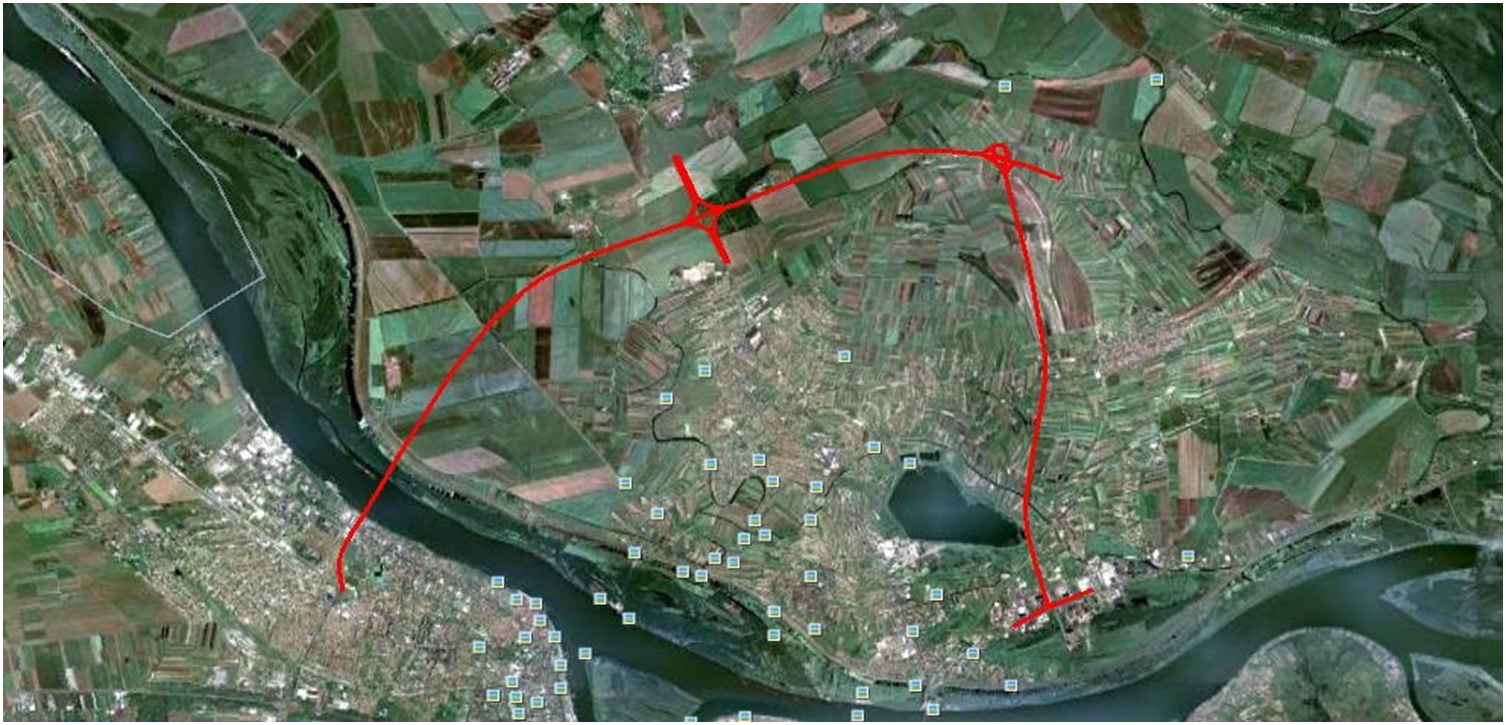 Пројекат се састоји од саобраћајнице која почиње од улице Т-6 на Земунској страни до Панчевачког пута, тј. Северне градске магистрале. Укупна дужина саобраћајнице је око 21,2 km укључујући и мост Земун-Борча, који је 1,48 km укупне дужине, 9 надвожњака и прелазака преко река и једну денивелисану раскрсницу. Укупна дужина свих мостовских конструкција је 2,6 km. Анексом III Уговора о грађењу, предвиђена је фазна изградња наведених радова и то у оквиру Фазе 1 деоница од Новог новосадског пута до зрењанинске петље - km 9+200,00 и Фазе 2 од зрењанинске петље до Панчевачког пута (од km 9+200,00 до km 20+163,81). Радови на изградњи Фазе 1 су изведени, изузимајући део радова на озелењавању, технички преглед је завршен и саобраћајница је пуштена у употребу. Рок за завршетак радова у оквиру Фазе 2 је 27.09.2015. године.VII  МОДЕЛ УГОВОРА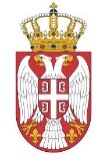                                    Република Србија                                 ПОТПРЕДСЕДНИК ВЛАДЕ                                МИНИСТАРСТВО ГРАЂЕВИНАРСТВА,                               САОБРАЋАЈА И ИНФРАСТРУКТУРЕ                                           Београд, Немањина 22-26Понуђач мора да у целини попуни, овери печатом и потпише модел уговора и достави га у понуди МОДЕЛ УГОВОРА Закључен између уговорних страна: Министарства грађевинарства, саобраћаја и инфраструктуре са седиштем у Београду, Немањина 22-26, ПИБ 108510088, матични број 17855212, које заступа Потпредседник Владе и Министар проф. др Зорана Михајловић (у даљем тексту Наручилац)   и2.	Привредно друштво / носилац посла _____________________________________, _______________________, Ул. ____________________________ бр. ____, ПИБ _______________________, матични број __________________; члан групе _____________________________________, _______________________, Ул. ____________________________ бр. ____, ПИБ _______________________, матични број __________________;члан групе _____________________________________, _______________________, Ул. ____________________________ бр. ____, ПИБ _______________________, матични број __________________;(у даљем тексту: Извршилац), које заступа директор ___________________________ Сва плаћања вршиће се на текући рачун бр. _________________. отворен у банци________________ (уписати број текућег рачуна и назив банке ).ПРЕАМБУЛАУговорне стране сагласно констатују:- да је Анексом III Уговора о грађењу/пројектовању и извођењу радова на изградњи моста Земун-Борча са припадајућим саобраћајницама, број 48-00-16/2010-01 од 15. априла 2010. године, продужен рок за извођење радова, и то за Фазу 1 (деоница од Новог новосадског пута до зрењанинске петље) до 27.12.2014. године и Фазу 2 (од зрењанинске петље до Панчевачког пута) до 27.09.2015. године; сходно наведеном, потребно је обезбедити услуге надзорног органа који ће вршити и стручни надзор до истека рока за извођење радова и прибављања употребне дозволе и у току гарантног рока за изведене радове;	- Да је Наручилац на основу члана 36. став 2. Закона о јавним набавкама („Службени гласник РС”; 124/12) поднео Управи за јавне набавке Захтев за мишљење о основаности примене преговарачког поступка без објављивања позива за подношење понуда за јавну набавку услуге надзорног органа који ће вршити и стручни надзор над извођењем радова на изградњи моста Земун-Борча са припадајућим саобраћајницама;- Да је Управа за јавне набавке доставила Мишљење број: 404-02-3490/14 од 18.11.2014. године, да су испуњени услови за примену преговарачког поступка без објављивања позива за подношење понуда у складу са чланом 36. став 1. тачка 2) Закона о јавним набавкама;		- Да је Наручилац, на основу члана 36. став 1. тачка 2) Закона о јавним набавкама спровео преговарачки поступак без објављивања позива за подношење понуда за јавну набавку број 17/14, чији је предмет набавка услуге надзорног органа који ће вршити и стручни надзор над извођењем радова на изградњи моста Земун-Борча са припадајућим саобраћајницама;- Да је Извршилац у поступку преговарања доставио Понуду број ____________ од _________2014. године, која се налази у прилогу Уговора и саставни је део Уговора;- Да је Наручилац, Одлуком о додели уговора број ________________ од датума__________, доделио Извршиоцу Уговор о пружању услуге надзорног органа који ће вршити и стручни надзор над извођењем радова на изградњи моста Земун-Борча са припадајућим саобраћајницама.-да ће представник Наручиоца бити Дирекција за грађевинско земљиште и изградњу Београда, ЈП.                                               ПРЕДМЕТ УГОВОРАЧлан 1.Предмет овог уговора је пружање услуге надзорног органа који ће вршити и стручни надзор над извођењем радова на изградњи моста Земун-Борча са припадајућим саобраћајницама, у свему према важећем Закону о планирању и изградњи, грађевинској дозволи, одобреној техничкој документацији, потврђеном Главном пројекту, конкурсној документацији, усвојеној Понуди бр. _______ од ________ 2014. године, заведеној код Наручиоца под бр. _______ дана__________, овом уговору и другим релевантним прописима и правилима.                           ПОЧЕТАК ПРУЖАЊА УСЛУГЕЧлан 2.Извршилац је дужан да почне са пружањем услуге која је предмет уговора одмах по закључењу овог уговора.ЗАВРШЕТАК ПРУЖАЊА УСЛУГЕЧлан 3.Извршилац је дужан да пружа услугу која је предмет јавне набавке за све време док трају радови на изградњи моста Земун-Борча, са приступним саобраћајницама, у складу са Анексом III Уговора о грађењу/ пројектовању и извођењу радова на изградњи моста Земун-Борча са припадајућим саобраћајницама, односно до 31.12.2015. године, као и у периоду гарантног рока за изведене радове, односно до 27.09.2017. године.Уколико радови у складу са Анексом III Уговора о грађењу/ пројектовању и извођењу радова на изградњи моста Земун-Борча са припадајућим саобраћајницама буду трајали дуже од уговореног рока, и то без кривице Извршиоца, Наручилац и Извршилац ће закључити Анекс овог Уговора којим ће регулисати своје даље односе.ВРЕДНОСТ УСЛУГЕЧлан 4.(Попуњава се у случају понуде у РСД): Уговорне стране су сагласне да вредност уговорене услуге износи __________________________________________________________ динара (без ПДВ-а) (словима:____________________________________________________________), што са ПДВ-ом од ___________ динара износи укупно _______________________ динара (словима:_____________________________________________________________________)или (Попуњава се у случају понуде у ЕУР): Уговорне стране су сагласне да вредност уговорене услуге износи __________________________________________________________ евра (без ПДВ-а) (словима:____________________________________________________________________), што са ПДВ-ом од ___________ евра износи укупно _______________________ евра (словима:_____________________________________________________________________.Уколико је цена исказана у еврима, плаћање ће се вршити у динарима, по средњем курсу НБС на дан исплате.ПЛАЋАЊЕЧлан 5.Укупна вредност услуге исплатиће се до 31.12.2015. године у једнаким износима, путем оверених привремених кварталних ситуација, на основу Извештаја о напредовању радова.Уколико је уговорена цена исказана у еврима, плаћање ће се вршити у динарима, по средњем курсу НБС на дан исплате. Привремене тромесечне ситуације и Извештаје о напредовању радова (Извештаји се независно од ситуација подносе сваког месеца за претходни месец), Извршилац подноси представнику Наручиоца до 5-ог. у одговарајућем месецу, за услуге реализоване у претходна три календарска месеца. Последњу привремену ситуацију и последњи Извештај о напредовању радова, Извршилац подноси представнику Наручиоца по завршетку радова, извршеном техничком прегледу, прибављеној употребној дозволи и потписаном записнику о примопредаји радова.По истеку гарантног рока 27.09.2017. године, Извршилац доставља Коначни извештај о стању свих изведених објеката који су били предмет пружања услуга надзора, а најкасније до 27.10.2017. године.Плаћање ситуација вршиће се уз важећу банкарску гаранцију за добро извршење посла у року од 45 дана од дана пријема оверене ситуације са свим неопходним документима којима се доказује испуњеност услова за плаћање, у складу са Законом о роковима измирења новчаних обавеза у комерцијалним трансакцијама („Службени гласник РСˮ, број 119/12).Плаћање ће се вршити искључиво на рачун привредног друштва _____________________________________________________________________________ рачун бр. ___________________________________________ отворен код пословне банке ______________________________.Уколико представник Наручиоца сматра да Извршилац не испуњава своје обавезе из предмета услуге у складу са овим уговором, може оспорити целокупан или део износа неке од ситуација (прве привремене тромесечне, привремене тромесечне, последње привремене тромесечне и окончане ситуације). У том случају обавештава Извршиоца о томе и оставља му рок од 30 дана од дана достављања обавештења за одговор. Ако и након достављања одговора, представник Наручиоца сматра да Извршилац не испуњава своје обавезе из предмета услуге у складу са овим уговором, стичу се услови за наплату банкарске гаранције за добро извршење посла и раскид уговора. ПРЕДМЕТ УСЛУГЕЧлан 6.	Извршилац је дужан да за све време трајања пружања услуге усклађује радно време са радним временом Извођача радова.Извршилац је у обавези да врши: контролу испуњења уговорних обавеза извођача радова, да ли се грађење врши према грађевинској дозволи, односно према Главном пројекту, да ли се поштује усвојена динамика извођења радова и усвојени рокови, контролу и проверу квалитета извођења радова, да ли постоје докази о квалитету материјала, опреме и инсталација који се уграђују и контролу утрошка средстава.	У оквиру садржаја рада дефинисаног претходним ставом, Извршилац је дужан нарочито да контролише рад Извођача радова у смислу спровођења техничке концепције из техничке документације, да контролише квалитет уграђених материјала и радова, да снима и врши обрачун изведених радова заједно са Извођачем радова, да оцењује стручност и способност радне снаге и квалитет механизације ангажоване на извршењу радова, као и да обавља све остале послове који су у надлежности стручног надзора.Члан 7.Под дужностима Извршиоца подразумева се и извршење следећих послова:да обавља стручни надзор у складу са Законом о планирању и изградњи („Службени гласник Републике Србијеˮ, бр. 72/09, 81/09 – исправка, 64/10 – УС и 24/11, 121/12, 42/13-УС, 50/13-УС и 98/13-УС) и Правилником о садржини и начину вођења стручног надзора („Службени гласник РС”, број 7/10) и осталим позитивним прописима који регулишу предметну област;свакодневно врши контролу извођења радова од припремних радова до завршетка градње и обухвата све фазе грађења;врши контролу и проверу да ли Извођач радова уграђује опрему и материјал предвиђен техничком документацијом, техничким стандардима и уговорном документацијом;да проверава квалитет уграђеног материјала, и да ли су исти снабдевени потребним атестима, сертификатима и другом документацијом којом се доказује квалитет;издаје Потврду о ваљаном извршењу радова. Неће се сматрати да је Извођач радова испунио своје обавезе све док му Надзорни орган и стручни надзор не изда Потврду о ваљаном извршењу у којој се наводи датум када је Извођач радова испунио своје уговорне обавезе. Потврда се доставља представнику Наручиоца и она је једини документ који доказује да су радови прихваћени;уколико при изградњи настане потреба да Извођач радова изврши вишкове, накнадне и радове непредвиђене уговором између Наручиоца и Извођача радова, Надзорни орган и стручни надзор је у обавези да испита неопходност тих радова као и да провери количине и прегледа анализу цена за вишкове, накнадне и непредвиђене радове и да свој предлог ради коначног усвајања од стране представника Наручиоца. Надзорни орган и стручни надзор ће их признати Извођачу радова ако је претходно прибавио сагласност представника Наручиоца. контролише и оверава грађевински дневник и грађевинску књигу.без одлагања прегледа радове који се касније не могу контролисати у погледу количина и квалитета, а податке о одобреним предметним радовима уноси у грађевински дневник и грађевинску књигу. прегледа и даје своје мишљење на динамички план извођења радова, ради његовог усвајања од стране Наручиоца.одговара Извођачу радова по његовим поднетим захтевима, а уз сагласност представника Наручиоца уколико захтеви Извођача радова имају утицаја на уговорену цену или рок.припрема Извештај о напредовању радова. Извештај обухвата период од једног месеца и предаје се представнику Наручиоца до 5–ог у одговарајућем месецу за претходни месец. Извештавање ће се наставити све док Извођач не заврши све радове за које се зна да су незавршени до датума завршетка радова.  контролише и оверава ситуације Извођача радова и доставља их представнику Наручиоца на одобрење.присуствује раду комисије за технички преглед и комисији за пријем радова.након завршетка извођења свих радова, учествује у раду комисије за коначан обрачун радова.врши стручни надзор над радовима и отклањању недостатака који су констатовани у записнику комисије за технички преглед радова.у току гарантног периода дужан је да најмање два пута годишње обиђе објекат у циљу утврђивања евентуалних недостатака и саставља извештај о прегледу који доставља крајњем кориснику. Пре истека гарантног рока, обавезан је да са представником Наручиоца и Извођачем радова обиђе објекат и сачинити извештај о стању објекта.анализира Извођачеве одштетне захтеве и предлаже Наручиоцу прихватање одштетних захтева за које постоје оправдани разлози за прихватање. Подноси извештај Наручиоцу о одштетним захтевима са техничком, уговорном, финансијском анализом.  сарађује у раду са представницима органа власти и другим овлашћеним лицима, која су надлежна за послове у вези са предметном изградњом.обавља и остале послове за које добије налог од представника Наручиоца, а у вези извршења уговорних обавеза.учествује у раду Комисије за решавање спорова, у складу са „FIDIC – услови уговарања”, уколико то Наручилац затражи, а у вези са реализацијом Уговора о грађењу / пројектовању и извођењу радова на изградњи моста Земун-Борча са припадајућим саобраћајницама, број 48-00-16/2010-01, закљученог 15. априла 2010. године. године и Анексом I од 14.06.2011., Анексом II од 14.05.2012., Анексом III од 06.01.2014. и Анексом IV од 02.09.2014.учествује у Арбитражи пред Међународном трговачком комором у Паризу, уколико то Наручилац затражи, а у вези са реализацијом Уговора о грађењу / пројектовању и извођењу радова на изградњи моста Земун-Борча са припадајућим саобраћајницама број 48-00-16/2010-01, закљученог 15. априла 2010. године. године и Анексом I од 14.06.2011., Анексом II од 14.05.2012., Анексом III од 06.01.2014. и Анексом IV од 02.09.2014.по завршетку извођења радова у обавези је да изврши предају документације о извршеним контролним испитивањима, рецептурама и другу документацију представнику Наручиоца.према указаној потреби, а на основу сагласности представника Наручиоца, Надзорни орган и стручни надзор је овлашћен да обустави радове када утврди неправилности чије отклањање не трпи одлагање, односно када би наставак радова озбиљно угрозио стабилност или функционалност објекта, изазвао опасност по суседне објекте, раднике и пролазнике.Члан 8.Обавеза Извршиоца је да води кореспонденцију са Извођачем радова у складу са одредбама Уговора о грађењу/пројектовању и извођењу радова на изградњи моста Земун-Борча са припадајућим саобраћајницама, број 48-00-16/2010-01, закљученог 15. априла 2010. године. године и Анекса I од 14.06.2011., Анекса II од 14.05.2012., Анекса III од 06.01.2014. и Анекса IV од 02.09.2014.Сва кореспонденција у вези са реализацијом овог уговора одвијаће се на српском језику.  Члан 9.Представник Наручиоца може овластити Извршиоца да обавља и друге послове, о чему ће писмено обавестити Извођача радова.Извршилац нема право да ослободи Извођача радова било које његове дужности или обавезе из уговора о грађењу уколико за то не добије писмено одобрење представника Наручиоца.Члан 10.	Поред датих овлашћења која има, Извршилац може, у случају потребе, а у сврху заштите живота, материјала и радова, наредити Извођачу радова да изведе потребне радове и предузме мере које су по његовој оцени неопходне за отклањање и спречавање опасности, уз претходну сагласност представника Наручиоца. Извршилац ће обезбедити да Извођач радова изврши његов налог. Тако настале трошкове, представник Наручиоца ће признати Извођачу радова ако је претходно прибавио сагласност Извршиоца. Износ трошкова заједнички утврђују представник Наручиоца, Извршилац и Извођач радова. Члан 11.	Извршилац својим потписом на документацији оверава да су радови изведени у складу са техничком документацијом, прописима, стандардима, техничким прописима и уговором о грађењу и другом документацијом којом се доказује квалитет, што представља основ за наплату изведених радова од стране представника Наручиоца.Члан 12.	Извршилац је дужан да благовремено и детаљно проучи техничку документацију на основу које се изводе радови и од представника Наручиоца правовремено затражи објашњење о недовољно јасним појединостима. Такође је дужан да правовремено затражи комплетирање техничке документације у случају да је непотпуна. Извршилац је дужан да проучи Уговор о грађењу/пројектовању и извођењу радова на изградњи моста Земун-Борча са припадајућим саобраћајницама, број 48-00-16/2010-01, закљученог 15. априла 2010. године и Анекс I од 14.06.2011., Анекс II од 14.05.2012., Анекс III од 06.01.2014. и Анекс IV од 02.09.2014и да се стара о њиховом извршењу.Члан 13.	Представник Наручиоца има право да, по потреби и уз одобрење техничке контроле, мења техничку документацију на основу које се изводе радови у циљу осигурања исправности техничких решења и смањења трошкова грађења. Извршилац нема право да мења техничку документацију, али може прихватити измене и допуне техничке документације, ако се на тај начин добија технички боље решење или се, уз исти квалитет, постиже уштеда у цени и уколико измене и допуне не утичу на уговорени рок и уговорену цену радова.Члан 14.Извршилац се обавезује да представнику Наручиоца обезбеди учешће у комплетној коресподенцији коју Извршилац води са било којом страном укљученом у процес изградње без временског одлагања, као и да га благовремено обавести о свим планираним активностима и обезбеди му присуство свим састанцима.  КЊИГА КООРДИНАЦИЈЕЧлан 15.У циљу регистровања пословних догађаја и односа између представника Наручиоца, Извршиоца и Извођача радова, Извршилац води Књигу координације. У ову књигу Извршилац уписује све пословне догађаје за сваки радни дан. Књига садржи датум и опис активности Извршиоца за тај дан, евиденцију састанака са назначеном темом састанка, евиденцију дописа и било које друге коресподенције, као и сваке друге активности коју је Извршилац обавио тог дана. Извршилац је у обавези да стави на располагање Књигу координације представнику Наручиоца у сваком тренутку. По примопредаји објекта, Извршилац предаје Књигу координације представнику Наручиоца.ОСИГУРАЊЕ И ЗАШТИТА НА РАДУЧлан 16.Извршилац је дужан да о свом трошку осигура своју делатност (професионална одговорност) по овом уговору за све време пружања услуге, као и до краја гарантног рока изведених радова, на осигурану суму осигурања у висини од најмање 5% вредности радова над којима се врши стручни надзор.Извршилац је дужан да о свом трошку осигура своје запослене по овом уговору за све време пружања услуге, као и до краја гарантног рока изведених радова.Ове полисе Извршилац је дужан да преда представнику Наручиоца одмах, а најкасније у року од 14 (четрнаест) дана од дана закључења овог уговора. Извршилац се обавезује да се у току пружања услуге придржава прописа и мера заштите на раду, те да сходно томе обезбеди мере личне и опште заштите својих радника током извођења радова.ТЕХНИЧКИ ПРЕГЛЕД И ПРИМОПРЕДАЈА ОБЈЕКТАЧлан 17.После завршетка радова, обавља се технички преглед. Технички преглед обавља комисија коју именује орган управе надлежан за ове послове.Представници Извршиоца дужни су да присуствују техничком прегледу, прегледају документацију која ће се дати на увид комисији за технички преглед и пружи потребну помоћ.Члан 18.Извршилац је дужан да о свом трошку обезбеди све потребне услове за рад, прикључке за воду, струју и канализацију, канцеларије, возила за обилазак градилишта, адекватну безбедносну опрему за обилазак градилишта, средства за комуникацију (мобилне телефоне, интернет) и све помоћно особље.Извршилац је дужан да о свом трошку обезбеди прикључак свог пословног простора на електричну, водоводну и канализациону мрежу.Извршилац је дужан да у оквиру свог пословног простора обезбеди радни простор за најмање 2 лица представника Наручиоца.БАНКАРСКА ГАРАНЦИЈА ЗА ДОБРО ИЗВРШЕЊЕ ПОСЛАЧлан 19.Извршилац, као дужник, се обавезује да достави Наручиоцу, као повериоцу, одмах, а најкасније у року од 14 (четрнаест) дана од дана закључења овог уговора, банкарску гаранцију за добро извршење услуге у висини од 10% од уговорене вредности предметне услуге без ПДВ и са роком важења најмање 60 дана дуже од истека гарантног периода за изведене радове, тј. до 27.11.2017. године, односно 15% од вредности уговора без ПДВ, у случају из члана 83. став 12. Закона о јавним набавкама.Наручилац ће уновчити гаранцију за добро извршење посла у случају да понуђач не буде извршавао своје уговорне обавезе у роковима и на начин предвиђен уговором.Ако се за време трајања уговора промене рокови за извршење уговорне обавезе, важност гаранције мора се продужити.У случају да се ради о страном Извршиоцу са банкарским гаранцијама стране банке, гаранција мора имати најмање FITCH рејтинг А и доставља се SWIFТ-ом преко Народне банке Србије.Гаранција мора имати клаузулу да је неопозивa, без права на приговор, безусловна и платива на први позив.НАКНАДА ШТЕТЕЧлан 20.Уколико Наручилац претрпи штету има право и на накнаду штете у висини разлике између остварене суме из средстава обезбеђења и висине претрпљене штете. Накнаду штете уговорне стране ће настојати да утврде споразумно. ТУМАЧЕЊЕ УГОВОРАЧлан 21.Једнина укључује и множину и обратно, зависно од контекста.Документа која сачињавају овај уговор сматрају се узајамно усклађеним. Речи исказане у једном роду обухватају све родове.Одредбе које садрже речи „договорити се”, „договорено”, „договор” или слично, изискују да договор буде у писаној форми и потписан од стране обе уговорне стране.ПРАВО И ЈЕЗИКЧлан 22.Меродавни језик уговора јесте српски језик и меродавно право уговора јесте право Републике Србије.САОПШТЕЊАЧлан 23.Саопштења предвиђена овим уговором подносе се у неелектронској писаној форми и ступају на снагу у тренутку доставе на адресе наведене у овом Уговору. Могу се достављати лично или факсом уз писану потврду пријема или препорученом поштом уз накнадну писану потврду.ОБЈАВЉИВАЊЕЧлан 24.Извршилац нема право да објави материјале везане за услуге, самостално или у сарадњи с другим лицима, без претходне сагласности Наручиоца, за време пружања услуга у року од две године по завршетку пружања услуга.КОРУПЦИЈА И ПРЕВАРЕЧлан 25.У извршавању својих обавеза из овог уговора, Извршилац и његови заступници и запослени дужни су да се придржавају свих важећих закона, правила, прописа и уредби меродавног законодавства, укључујући Конвенцију ОЕЦД о борби против корупције јавних чиновника у међународним пословним трансакцијама. Извршилац овим изјављјује, гарантује или пристаје да не прими или понуди, плати или обећа да плати, непосредно или посредно, било шта од некакве вредности било ком „јавном званичнику” (по дефиницији из даљег текста) у вези са било којом од пословних могућности које представљају предмет уговора. Штавише, Извршилац се обавезује да Наручиоца одмах исцрпно обавести у писаној форми уколико добије захтев за незаконито плаћање од било ког јавног званичника.Јавни званичник је:(a)	било који званичник или службеник било ког државног органа или предузећа које је у државном власништву или које је под државном управом;(b)	било које лице које обавља неку јавну функцију;(c)	било који званичник или службеник неке јавне међународне организације;(d)	било који кандидат за неку јавну функцију или(e)	било која политичка странка или функционер неке политичке странке.РЕАЛИЗАЦИЈА УГОВОРАЧлан 26.Представник наручиоца – Дирекција за грађевинско земљиште и изградњу Београда, ЈП одговоран је за праћење и контролисање извршења уговорних обавеза.                                ПРЕЛАЗНЕ И ЗАВРШНЕ ОДРЕДБЕЧлан 27.Уколико се подаци и одредбе наведени у неком документу који је саставни део овог уговора разликују од података наведених у овом тексту уговора, важећи је текст овог уговора.НАДЛЕЖНИ СУДЧлан 28.Евентуални спорови по овом уговору решаваће се споразумно.У случају да споразум није могућ уговара се надлежност Привредног суда у Београду.РАСКИД УГОВОРАЧлан 29.Раскид уговора од стране Наручиоца може се реализовати у следећим случајевима:-	ако је над Извршиоцем покренут стечајни поступак или поступак ликвидације или принудног поравнања; -	ако Извршилац не достави банкарску гаранцију за добро извршење посла и полисе осигурања на начин и у роковима предвиђеним овим уговором,-	ако Извршилац одустане од уговора;-	ако Извршилац, без разумног оправдања, пропусти да почне са реализацијом уговора или задржава напредовање реализације, пет (5) дана пошто је добио у писаној форми од представника Наручиоца упозорење да настави;-	ако је Извршилац, упркос претходним упозорењима представника Наручиоца у писаној форми, пропустио да реализује услуге у складу са уговорном документацијом или стално или свесно занемарује да изврши своје обавезе по уговорној документацији;-	ако је Извршилац пропустио да у разумном року поступи по налогу представника Наручиоца да отклони неки уочени недостатак, што утиче на правилну реализацију услуга у уговореном року;-	ако је Извршилац добио осуђујућу пресуду која се односи на његове професионалне поступке;-	ако је Извршилац услед непредвиђених околности онемогућен да изврши уговорене услуге.Члан 30.Саставни део Уговора чине:- Понуда Извршиоца број _______ од __________, заведена код Наручиоца под бр. ___________________ дана _________________; - Извештај о стручној оцени понуде, број: _________________ од _______________;- Одлука Наручиоца број ________________ од __________;- Правни акт којим се група понуђача обавезује на заједничко извршење набавке;- Уговор о грађењу/пројектовању и извођењу радова на изградњи моста Земун-Борча са припадајућим саобраћајницама, број 48-00-16/2010-01, закључен 15. априла 2010. године и Анекс I од 14.06.2011. год, Анекс II од 14.05.2012. год, Анекс III од 06.01.2014. год. и Анекс IV од 02.09.2014. године.Члан 31.Овај Уговор је закључен у 6 (шест) истоветних примерака, од којих су 3 (три) примерка за Извршиоца и 3 (три) за Наручиоца.РбНазивОпис позиције и квалификације1Руководилац пројекта и инжењерДипломирани грађевински инжењер, са не мање од 20 година професионалног искуства. Захтева се искуство на руководећој позицији у надзору или изградњи најмање 3 моста мин. главног распона 150м. Захтева се одлично писмено и усмено знање енглеског језика;2Стручњак за уговорна питањаДипломирани инжењер са не мање од 15 година професионалног искуства, од којих најмање 8 година на позицији стручњака за уговорна питања по FIDIC условима уговора или томе еквивалентних уговора. Захтева се одлично писмено и усмено знање енглеског језика.3Стручњак за контролу квалитетаДипломирани инжењер са не мање од 15 година професионалног искуства, од којих је најмање 8 година искуства на позицији стручњака за контролу квалитета грађевинских материјала. Захтева се одлично писмено и усмено знање енглеског језика.4Руководилац за ауто-путевеДипломирани грађевински инжењер са не мање од 15 година професионалног искуства, од којих најмање 8 година рада на позицији инжењера по FIDIC условима уговора или томе еквивалентних уговора. Захтева се одлично писмено и усмено знање енглеског језика.5Стручњак за заштиту на радуЛице са најмање 3 године професионалног искуства на пословима заштите на раду. 6Стручњак за заштиту животне срединеЛице са најмање 3 године професионалног искуства на пословима заштите животне средине.РбОпис позиције и квалификације  11 дипломирани инжењер грађевине са лиценцом ИКС 410 или 310 са професионалним искуством у вршењу стручног надзора или изградњи најмање три моста, од којих један са минималним главним распоном од 100m. Захтева се писмено и усмено знање енглеског језика.  11 дипломирани инжењер грађевине са лиценцом ИКС 410 или 310 са професионалним искуством у вршењу стручног надзора или изградњи мостова.21 дипломирани инжењер грађевине са лиценцом ИКС 414 или 314 и са професионалним искуством од најмање 5 година на вршењу стручног надзора или извођењу радова.31 дипломирани инжењер грађевине са лиценцом ИКС 415 или 315 са професионалним искуством од најмање 5 година на вршењу стручног надзора или изградњи мин. 50km ауто-путева. Захтева се писмено и усмено знање енглеског језика.31  дипломирани инжењер грађевине са лиценцом ИКС 415 или 315  са професионалним искуством од најмање 5 година на вршењу стручног надзора или извођењу радова.41 дипломирани инжењер геологије са лиценцом ИКС 491 и са професионалним искуством на извођењу инжењерско-геолошких, геофизичких, хидрогеолошких и геотехничких истражних радова и теренских испитивања у тлу и стени од најмање 5 година;51 дипломирани инжењер машинства са лиценцом ИКС 432 или 430 или 332 или 330;61 дипломирани инжењер електротехнике са лиценцама 450 или 350 и са радним искуством од најмање 5 година;71 дипломирани инжењер саобраћаја са лиценцама ИКС 470 или 370;81 дипломирани инжењер геодезије са лиценцама ИКС 471 или 371;91 дипломирани инжењер пејзажне архитектуре са лиценцама ИКС 474 или 373;Ако је у питању заједничка понуда, гаранцију подноси неки од чланова групе понуђача, у складу са Споразумом.        Банкарска гаранција за озбиљност понуде треба да буде у износу од 3% од вредности понуде са ПДВ.Рок важења банкарске гаранције је 100 дана од дана отварања понуде.Понуда достављена без банкарске гаранције, сматраће се неприхватљивом и биће одбијена.Банкарска гаранција за озбиљност понуде биће активирана уколико понуђач:- из било ког разлога, након позива наручиоца, не приступи закључењу уговора;- не достави банкарску гаранцију за добро извршење посла у року од 14 (четрнаест) дана од дана закључења уговора;- не достави полисе осигурања у року од 14 (четрнаест) дана од дана закључења уговора.НАЧИН ПОДНОШЕЊА ПОНУДЕСамостално Са подизвођем/имаЗаједничка понуда             (означити  у зависности од начина подошења понуде)У случају подношења заједничке понуде обрасце потписују/е и печатом оверавају/а:сви понуђачи из групе понуђачаједан понуђач из групе одређен Споразумом (изузев образаца „Изјава о независној понуди” и „Изјава о поштовању прописа”) (означити  у зависности од изабраног начина овере образаца)Општи подаци о понуђачу / носиоцу послаОпшти подаци о понуђачу / носиоцу послаОпшти подаци о понуђачу / носиоцу послаОпшти подаци о понуђачу / носиоцу послаОпшти подаци о понуђачу / носиоцу послаОпшти подаци о понуђачу / носиоцу послапословно име или скраћени назив из одговарајућег регистра пословно име или скраћени назив из одговарајућег регистра пословно име или скраћени назив из одговарајућег регистра пословно име или скраћени назив из одговарајућег регистра адреса седиштаадреса седиштаадреса седиштаадреса седиштаовлашћена особа (потписник уговора) овлашћена особа (потписник уговора) овлашћена особа (потписник уговора) овлашћена особа (потписник уговора) особа за контакт:телефон:телефакс:матични број:ПИБ:е-маил адреса (електронска пошта): е-маил адреса (електронска пошта): број текућег рачуна:назив банке код које је тек.рач.отворен:обвезник ПДВ-а      обвезник ПДВ-а      обвезник ПДВ-а      обвезник ПДВ-а                                  ДА (заокружити)     НЕ                            ДА (заокружити)     НЕпонуђач је уписан у Регистар понуђача(www.apr.gov.rs/Регистри/Регистарпонуђача/Регистарпонуђача-Претрагаподатака.aspx)понуђач је уписан у Регистар понуђача(www.apr.gov.rs/Регистри/Регистарпонуђача/Регистарпонуђача-Претрагаподатака.aspx)понуђач је уписан у Регистар понуђача(www.apr.gov.rs/Регистри/Регистарпонуђача/Регистарпонуђача-Претрагаподатака.aspx)понуђач је уписан у Регистар понуђача(www.apr.gov.rs/Регистри/Регистарпонуђача/Регистарпонуђача-Претрагаподатака.aspx)                            ДА (заокружити)     НЕ                            ДА (заокружити)     НЕ*Доказ                                                    ____________________ (уписати доказ услова који је доступан на интернет страници) доступан је на интернет страници ______________(навести адресу интернет странице на којој је   доступан)*Доказ                                                    ____________________ (уписати доказ услова који је доступан на интернет страници) доступан је на интернет страници ______________(навести адресу интернет странице на којој је   доступан)*Доказ                                                    ____________________ (уписати доказ услова који је доступан на интернет страници) доступан је на интернет страници ______________(навести адресу интернет странице на којој је   доступан)*Доказ                                                    ____________________ (уписати доказ услова који је доступан на интернет страници) доступан је на интернет страници ______________(навести адресу интернет странице на којој је   доступан)*Понуђач није дужан да доставља доказ који је јавно доступан на интернет страници надлежног органа, али је дужан да наведе који је то доказ и на којој је интернет страници доступан*Понуђач није дужан да доставља доказ који је јавно доступан на интернет страници надлежног органа, али је дужан да наведе који је то доказ и на којој је интернет страници доступанУкупна цена без ПДВ (изражена у динарима (РСД) или еврима (ЕУР) уз обавезну назнаку о којој је валути реч):Укупна цена без ПДВ (изражена у динарима (РСД) или еврима (ЕУР) уз обавезну назнаку о којој је валути реч):Укупна цена без ПДВ (изражена у динарима (РСД) или еврима (ЕУР) уз обавезну назнаку о којој је валути реч):Укупна цена без ПДВ (изражена у динарима (РСД) или еврима (ЕУР) уз обавезну назнаку о којој је валути реч):Укупна цена са ПДВ (изражена у динарима (РСД) или еврима (ЕУР) уз обавезну назнаку о којој је валути реч):Укупна цена са ПДВ (изражена у динарима (РСД) или еврима (ЕУР) уз обавезну назнаку о којој је валути реч):Укупна цена са ПДВ (изражена у динарима (РСД) или еврима (ЕУР) уз обавезну назнаку о којој је валути реч):Укупна цена са ПДВ (изражена у динарима (РСД) или еврима (ЕУР) уз обавезну назнаку о којој је валути реч):рок важења понуде рок важења понуде рок важења понуде рок важења понуде 90 дана од дана отварања понуде и преговарања90 дана од дана отварања понуде и преговарањаНачин плаћања:Начин плаћања:Начин плаћања:Укупна вредност услуге исплатиће се до 31.12.2015. године у једнаким износима, путем оверених привремених кварталних ситуација, на основу Извештаја о напредовању радова.Укупна вредност услуге исплатиће се до 31.12.2015. године у једнаким износима, путем оверених привремених кварталних ситуација, на основу Извештаја о напредовању радова.Укупна вредност услуге исплатиће се до 31.12.2015. године у једнаким износима, путем оверених привремених кварталних ситуација, на основу Извештаја о напредовању радова.Рок за пружање услуге:Рок за пружање услуге:Рок за пружање услуге:Понуђач је дужан да пружа услугу која је предмет јавне набавке за све време док трају радови на изградњи моста Земун-Борча, са приступним саобраћајницама, у складу са Анексом III Уговора о грађењу/ пројектовању и извођењу радова на изградњи моста Земун-Борча са припадајућим саобраћајницама, односно до 31.12.2015. године, као и у периоду гарантног рока за изведене радове, односно до 27.09.2017. године.Понуђач је дужан да пружа услугу која је предмет јавне набавке за све време док трају радови на изградњи моста Земун-Борча, са приступним саобраћајницама, у складу са Анексом III Уговора о грађењу/ пројектовању и извођењу радова на изградњи моста Земун-Борча са припадајућим саобраћајницама, односно до 31.12.2015. године, као и у периоду гарантног рока за изведене радове, односно до 27.09.2017. године.Понуђач је дужан да пружа услугу која је предмет јавне набавке за све време док трају радови на изградњи моста Земун-Борча, са приступним саобраћајницама, у складу са Анексом III Уговора о грађењу/ пројектовању и извођењу радова на изградњи моста Земун-Борча са припадајућим саобраћајницама, односно до 31.12.2015. године, као и у периоду гарантног рока за изведене радове, односно до 27.09.2017. године.Образац 1аОбразац 1аОбразац 1аОбразац 1аОбразац 1аОпшти подаци о члану заједничке понудеОпшти подаци о члану заједничке понудеОпшти подаци о члану заједничке понудеОпшти подаци о члану заједничке понудеОпшти подаци о члану заједничке понудепословно име или скраћени назив из одговарајућег регистра пословно име или скраћени назив из одговарајућег регистра пословно име или скраћени назив из одговарајућег регистра адреса седиштаовлашћена особа (потписник уговора) овлашћена особа (потписник уговора) овлашћена особа (потписник уговора) особа за контакт:телефон:телефакс:матични број:ПИБ:е-маил адресае-маил адреса(електронска пошта):број текућег рачуна:назив банке код које је тек.рач.отворен:обвезник ПДВ-а      обвезник ПДВ-а      обвезник ПДВ-а                                   ДА (заокружити)     НЕ                             ДА (заокружити)     НЕпонуђач је уписан у Регистар понуђача(www.apr.gov.rs/Регистри/Регистарпонуђача/Регистарпонуђача-Претрагаподатака.aspx)понуђач је уписан у Регистар понуђача(www.apr.gov.rs/Регистри/Регистарпонуђача/Регистарпонуђача-Претрагаподатака.aspx)понуђач је уписан у Регистар понуђача(www.apr.gov.rs/Регистри/Регистарпонуђача/Регистарпонуђача-Претрагаподатака.aspx)                             ДА (заокружити)     НЕ                             ДА (заокружити)     НЕ*Доказ                                                    ____________________ (уписати доказ услова који је доступан на интернет страници) доступан је на интернет страници ______________(навести адресу интернет странице на којој је доступан)*Доказ                                                    ____________________ (уписати доказ услова који је доступан на интернет страници) доступан је на интернет страници ______________(навести адресу интернет странице на којој је доступан)*Доказ                                                    ____________________ (уписати доказ услова који је доступан на интернет страници) доступан је на интернет страници ______________(навести адресу интернет странице на којој је доступан)*Понуђач није дужан да доставља доказ који је јавно доступан на интернет страници надлежног органа, али је дужан да наведе који је то доказ и на којој је интернет страници доступан*Понуђач није дужан да доставља доказ који је јавно доступан на интернет страници надлежног органа, али је дужан да наведе који је то доказ и на којој је интернет страници доступанОпшти подаци о подизвођачуОпшти подаци о подизвођачу1пословно име или скраћени назив из одговарајућег регистра2адреса седишта3матични број:4ПИБ:5део предмета набавке који ће извршити подизвођач6проценат укупне вредности набавке који ће се извршити преко подизвођача:7понуђач је уписан у Регистар понуђача(www.apr.gov.rs/Регистри/Регистарпонуђача/Регистарпонуђача-Претрагаподатака.aspx)                             ДА (заокружити)     НЕ8*Доказ                                                    ____________________ (уписати доказ услова који је доступан на интернет страници) доступан је на интернет страници ______________(навести адресу интернет странице на којој је доступан)*Понуђач није дужан да доставља доказ који је јавно доступан на интернет страници надлежног органа, али је дужан да наведе који је то доказ и на којој је интернет страници доступанОБРАЗАЦ СТРУКТУРЕ ЦЕНЕУслуге надзорног органа који ће вршити и стручни надзор надизвођењем радова на изградњи моста Земун - Борча са припадајућим саобраћајницамаЈН бр. 17/14ОБРАЗАЦ СТРУКТУРЕ ЦЕНЕУслуге надзорног органа који ће вршити и стручни надзор надизвођењем радова на изградњи моста Земун - Борча са припадајућим саобраћајницамаЈН бр. 17/14ОБРАЗАЦ СТРУКТУРЕ ЦЕНЕУслуге надзорног органа који ће вршити и стручни надзор надизвођењем радова на изградњи моста Земун - Борча са припадајућим саобраћајницамаЈН бр. 17/14ОБРАЗАЦ СТРУКТУРЕ ЦЕНЕУслуге надзорног органа који ће вршити и стручни надзор надизвођењем радова на изградњи моста Земун - Борча са припадајућим саобраћајницамаЈН бр. 17/14ОБРАЗАЦ СТРУКТУРЕ ЦЕНЕУслуге надзорног органа који ће вршити и стручни надзор надизвођењем радова на изградњи моста Земун - Борча са припадајућим саобраћајницамаЈН бр. 17/14ОБРАЗАЦ СТРУКТУРЕ ЦЕНЕУслуге надзорног органа који ће вршити и стручни надзор надизвођењем радова на изградњи моста Земун - Борча са припадајућим саобраћајницамаЈН бр. 17/14Р.бр.Назив Назив Назив Цена у РСД или ЕУР без ПДВ / часЦена у РСД или ЕУР са ПДВ / часI. Тим за управљање пројектомI. Тим за управљање пројектомI. Тим за управљање пројектом1Руководилац пројекта и инжењерРуководилац пројекта и инжењерРуководилац пројекта и инжењер2Стручњак за уговорна питањаСтручњак за уговорна питањаСтручњак за уговорна питања3Стручњак за контролу квалитетаСтручњак за контролу квалитетаСтручњак за контролу квалитета4Руководилац за ауто-путевеРуководилац за ауто-путевеРуководилац за ауто-путеве5Стручњак за заштиту на радуСтручњак за заштиту на радуСтручњак за заштиту на раду6Стручњак за заштиту животне срединеСтручњак за заштиту животне срединеСтручњак за заштиту животне срединеII. Тим за вршење стручног надзораII. Тим за вршење стручног надзораII. Тим за вршење стручног надзора1.1Дипломирани инжењер грађевине са лиценцом ИКС 410 или 310 са професионалним искуством у вршењу стручног надзора или изградњи најмање три моста, од којих један са минималним главним распоном од 100m. Захтева се писмено и усмено знање енглеског језика.Дипломирани инжењер грађевине са лиценцом ИКС 410 или 310 са професионалним искуством у вршењу стручног надзора или изградњи најмање три моста, од којих један са минималним главним распоном од 100m. Захтева се писмено и усмено знање енглеског језика.1.2 Дипломирани инжењер грађевине са лиценцом ИКС 410 или 310 са професионалним искуством у вршењу стручног надзора или изградњи мостова. Дипломирани инжењер грађевине са лиценцом ИКС 410 или 310 са професионалним искуством у вршењу стручног надзора или изградњи мостова.2Дипломирани инжењер грађевине са лиценцама ИКС 414 или 314 са професионалним искуством од најмање 5 година на вршењу стручног надзора или извођењу радова.Дипломирани инжењер грађевине са лиценцама ИКС 414 или 314 са професионалним искуством од најмање 5 година на вршењу стручног надзора или извођењу радова.Дипломирани инжењер грађевине са лиценцама ИКС 414 или 314 са професионалним искуством од најмање 5 година на вршењу стручног надзора или извођењу радова.3.1 Дипломирани инжењер грађевине са лиценцом ИКС 415 или 315  са професионалним искуством од најмање 5 година на вршењу стручног надзора или изградњи мин. 50km ауто-путева. Захтева се писмено и усмено знање енглеског језика. Дипломирани инжењер грађевине са лиценцом ИКС 415 или 315  са професионалним искуством од најмање 5 година на вршењу стручног надзора или изградњи мин. 50km ауто-путева. Захтева се писмено и усмено знање енглеског језика.3.2Дипломирани инжењер грађевине са лиценцом ИКС 415 или 315  са професионалним искуством од најмање 5 година на вршењу стручног надзора или извођењу радова.Дипломирани инжењер грађевине са лиценцом ИКС 415 или 315  са професионалним искуством од најмање 5 година на вршењу стручног надзора или извођењу радова.4Дипломирани инжењер геологије са лиценцом ИКС 491 и са професионалним искуством на извођењу инжењерско-геолошких, геофизичких, хидрогеолошких и геотехничких истражних радова и теренских испитивања у тлу и стени од најмање 5 година;Дипломирани инжењер геологије са лиценцом ИКС 491 и са професионалним искуством на извођењу инжењерско-геолошких, геофизичких, хидрогеолошких и геотехничких истражних радова и теренских испитивања у тлу и стени од најмање 5 година;Дипломирани инжењер геологије са лиценцом ИКС 491 и са професионалним искуством на извођењу инжењерско-геолошких, геофизичких, хидрогеолошких и геотехничких истражних радова и теренских испитивања у тлу и стени од најмање 5 година;5Дипломирани инжењер машинства са лиценцом ИКС 432 или 430 или 332 или 330;Дипломирани инжењер машинства са лиценцом ИКС 432 или 430 или 332 или 330;Дипломирани инжењер машинства са лиценцом ИКС 432 или 430 или 332 или 330;6Дипломирани инжењер електротехнике са лиценцама 450 или 350 и са радним искуством од најмање 5 година;Дипломирани инжењер електротехнике са лиценцама 450 или 350 и са радним искуством од најмање 5 година;Дипломирани инжењер електротехнике са лиценцама 450 или 350 и са радним искуством од најмање 5 година;7Дипломирани инжењер саобраћаја са лиценцама ИКС 470 или 370;Дипломирани инжењер саобраћаја са лиценцама ИКС 470 или 370;Дипломирани инжењер саобраћаја са лиценцама ИКС 470 или 370;8Дипломирани инжењер геодезије са лиценцама ИКС 471 или 371;Дипломирани инжењер геодезије са лиценцама ИКС 471 или 371;Дипломирани инжењер геодезије са лиценцама ИКС 471 или 371;9Дипломирани инжењер пејзажне архитектуре са лиценцама ИКС 474 или 373Дипломирани инжењер пејзажне архитектуре са лиценцама ИКС 474 или 373Дипломирани инжењер пејзажне архитектуре са лиценцама ИКС 474 или 373Напомена: Све цене се изражавају или у динарима (РСД) или у ЕУР (обавезно назначити понуђену валуту) на час.Напомена: Све цене се изражавају или у динарима (РСД) или у ЕУР (обавезно назначити понуђену валуту) на час.Напомена: Све цене се изражавају или у динарима (РСД) или у ЕУР (обавезно назначити понуђену валуту) на час.Напомена: Све цене се изражавају или у динарима (РСД) или у ЕУР (обавезно назначити понуђену валуту) на час.Напомена: Све цене се изражавају или у динарима (РСД) или у ЕУР (обавезно назначити понуђену валуту) на час.Напомена: Све цене се изражавају или у динарима (РСД) или у ЕУР (обавезно назначити понуђену валуту) на час.Датум:____________	Датум:____________	Датум:____________	м.п.               ______________________________(Потпис овлашћеног лица)м.п.               ______________________________(Потпис овлашћеног лица)м.п.   ______________________________(Потпис овлашћеног лица)м.п.               ______________________________(Потпис овлашћеног лица)м.п.               ______________________________(Потпис овлашћеног лица)м.п.   ______________________________(Потпис овлашћеног лица)м.п.               ______________________________(Потпис овлашћеног лица)м.п.               ______________________________(Потпис овлашћеног лица)м.п.   ______________________________(Потпис овлашћеног лица)р.бр.трошковицена без ПДВ-а(дин.)цена са ПДВ-ом(дин.)1.трошкови израде узорка или модела у складу са траженом техничком спецификацијом наручиоца2.трошкови прибављања средстава обезбеђења3.укупан износ за припрему понуде (1.+2.)РбНазивОпис позиције и квалификацијеИме и презиме лицаНазив понуђача/члана зај.понуде који га ангажује1Руководилац пројекта и инжењерДипломирани грађевински инжењер, са не мање од 20 година професионалног искуства. Захтева се искуство на руководећој позицији у надзору или изградњи најмање 3 моста мин. главног распона 150м. Захтева се одлично писмено и усмено знање енглеског језика;*прилажемо и потврде послодавца или уговоре о ангажовању код послодаваца из којих је видљиво захтевано професионално  искуство2Стручњак за уговорна питањаДипломирани инжењер са не мање од 15 година професионалног искуства, од којих најмање 8 година на позицији стручњака за уговорна питања по FIDIC условима уговора или томе еквивалентних уговора. Захтева се одлично писмено и усмено знање енглеског језика.*прилажемо и потврде последњег послодавца или уговоре о ангажовању код послодаваца из којих је видљиво захтевано професионално  искуство3Стручњак за контролу квалитетаДипломирани инжењер са не мање од 15 година професионалног искуства, од којих је најмање 8 година искуства на позицији стручњака за контролу квалитета грађевинских материјала. Захтева се одлично писмено и усмено знање енглеског језика*прилажемо и потврде последњег послодавца или уговоре о ангажовању код послодаваца из којих је видљиво захтевано професионално  искуство4Руководилац за ауто-путевеДипломирани грађевински инжењер са не мање од 15 година професионалног искуства, од којих најмање 8 година рада на позицији инжењера по FIDIC условима уговора или томе еквивалентних уговора. Захтева се одлично писмено и усмено знање енглеског језика.*прилажемо и потврде последњег послодавца или уговоре о ангажовању код послодаваца из којих је видљиво захтевано професионално  искуство5Стручњак за заштиту на радуЛице са најмање 3 године професионалног искуства на пословима заштите на раду.*прилажемо и потврде последњег послодавца или уговоре о ангажовању код послодаваца из којих је видљиво захтевано професионално  искуство6Стручњак за заштиту животне срединеЛице са најмање 3 године професионалног искуства на пословима заштите животне средине.*прилажемо и потврде последњег послодавца или уговоре о ангажовању код послодаваца из којих је видљиво захтевано професионално  искуствоРбОпис позиције и квалификацијеИме и презиме лицаНазив понуђача/члана зај.понуде који га ангажује1.11 дипломирани инжењер грађевине са лиценцом ИКС 410 или 310 са професионалним искуством у вршењу стручног надзора или изградњи најмање три моста, од којих један са минималним главним распоном од 100m. Захтева се писмено и усмено знање енглеског језика.*прилажемо и потврду о важењу тражене лиценце ИКС 1.21  дипломирани инжењер грађевине са лиценцом ИКС 410 или 310 са професионалним искуством у вршењу стручног надзора или изградњи мостова.*прилажемо и потврду о важењу тражене лиценце ИКС 21 дипломирани инжењер грађевине са лиценцом ИКС 414 или 314 и са професионалним искуством од најмање 5 година на вршењу стручног надзора или извођењу радова.*прилажемо и потврду о важењу тражене лиценце ИКС 21 дипломирани инжењер грађевине са лиценцом ИКС 414 или 314 и са професионалним искуством од најмање 5 година на вршењу стручног надзора или извођењу радова.*прилажемо и потврду о важењу тражене лиценце ИКС3.11  дипломирани инжењер грађевине са лиценцом ИКС 415 или 315 са професионалним искуством од најмање 5 година на вршењу стручног надзора или изградњи мин. 50km ауто-путева. Захтева се писмено и усмено знање енглеског језика. *прилажемо и потврду о важењу тражене лиценце ИКС 3.21  дипломирани инжењер грађевине са лиценцом ИКС 415 или 315 са професионалним искуством од најмање 5 година на вршењу стручног надзора или извођењу радова.*прилажемо и потврду о важењу тражене лиценце ИКС 41 дипломирани инжењер геологије са лиценцом ИКС 491 и са професионалним искуством на извођењу инжењерско-геолошких, геофизичких, хидрогеолошких и геотехничких истражних радова и теренских испитивања у тлу и стени од најмање 5 година;*прилажемо и потврду о важењу тражене лиценце ИКС 51 дипломирани инжењер машинства са лиценцом ИКС 432 или 430 или 332 или 330;*прилажемо и потврду о важењу тражене лиценце ИКС 61 дипломирани инжењер електротехнике са лиценцама 450 или 350 и са радним искуством од најмање 5 година;*прилажемо и потврду о важењу тражене лиценце ИКС 71 дипломирани инжењер саобраћаја са лиценцама ИКС 470 или 370;*прилажемо и потврду о важењу тражене лиценце ИКС 81 дипломирани инжењер геодезије са лиценцама ИКС 471 или 371;*прилажемо и потврду о важењу тражене лиценце ИКС 91 дипломирани инжењер пејзажне архитектуре са лиценцама ИКС 474 или 373;*прилажемо и потврду о важењу тражене лиценце ИКСРедни бр. Пословно име или скраћени назив из одговарајућег регистра Адреса седишта Име и презиме одговорног лица 1.  2.  3.  За члана заједничке понуде под редним бр. 1) М.П. _____________________________________ (Овлашћена особа) За члана заједничке понуде под редним бр. 2) М.П. _____________________________________ (Овлашћена особа) За члана заједничке понуде под редним бр. 3) М.П. _____________________________________ (Овлашћена особа) ОБАВЕЗЕ НАДЗОРНОГ ОРГАНА КОЈИ ЋЕ ВРШИТИ И СТРУЧНИ НАДЗОР:Понуђач врши контролу испуњења уговорних обавеза извођача радова, а обухвата нарочито: контролу да ли се грађење врши према грађевинској дозволи, односно према главном пројекту, да ли се поштује усвојена динамика извођења радова и усвојени рокови, контролу и проверу квалитета извођења радова, да ли постоје докази о квалитету материјала, опреме и инсталација који се уграђују и контролу утрошка средстава.У оквиру садржаја рада дефинисаног претходним ставом, Надзорни орган и стручни надзор је дужан нарочито да контролише рад Извођача на изградњи објекта у смислу спровођења техничке концепције из техничке документације, да контролише квалитет уграђених материјала и радова, да снима и врши обрачун изведених радова заједно са Извођачем радова, да оцењује стручност и способност радне снаге и квалитет механизације ангажоване на извршењу радова, као и да обавља све остале послове који су у надлежност који ће вршити и стручни надзор.Обавеза Надзорног органа који ће вршити и стручни надзор је да води кореспонденцију са Извођачем радова као и свим установама приликом пружања уговорених услуга. Сва кореспонденција у вези са реалзацијом Уговора одвијаће се на српском језику.  Представник наручиоца може овластити Надзорног органа који ће вршити и стручни надзор да обавља и друге послове о чему ће писмено обавестити Извођача радова.Надзорни орган и стручни надзор нема право да ослободи Извођача радова било које његове дужности или обавезе из уговора о грађењу уколико за то не добије писмено одобрење представника Наручиоца.Поред датих овлашћења која има, Надзорни орган и стручни надзор, може у случају потребе, а у сврху заштите живота, материјала и радова, наредити Извођачу радова да изведе потребне радове и предузме мере које су по његовој оцени неопходне за отклањање и спречавање опасности уз претходну сагласност представника Наручиоца. Надзорни орган и стручни надзор ће обезбедити да Извођач радова изврши његов налог. Тако настале трошкове, представник Наручиоца ће признати Извођачу радова ако је претходно прибавио сагласност Надзорног органа који ће вршити и стручни надзор. Износ трошкова заједнички утврђују представник Наручиоца, Надзорни орган и стручни надзор и Извођач радова. Уколико је до опасности и последица дошло кривицом Извођача радова, сам сноси све трошкове.Надзорни орган и стручни надзор својим потписом на документацији оверава да су радови изведени у складу са техничком документацијом, прописима, стандардима, техничким прописима и уговором о грађењу и другом документацијом којом се доказује квалитет, што представља основ за наплату изведених радова од стране Наручиоца.Надзорни орган и стручни надзор је дужан да благовремено и детаљно проучи техничку документацију на основу које се изводе радови и од представника Наручиоца правовремено затражи објашњење о недовољно јасним појединостима. Такође је дужан да правовремено затражи комплетирање техничке документације у случају да је непотпуна. Надзорни орган и стручни надзор је дужан да проучи Уговор о грађењу/пројектовању и извођењу радова на изградњи моста Земун-Борча са припадајућим саобраћајницама, број 48-00-16/2010-01, закључен 15. априла 2010. године. године и Анекс I, Анекс II, Анекс III и Анекс IV и да се стара о његовом извршењу.Представник Наручиоца има право да, по потреби и уз одобрење техничке контроле, мења техничку документацију на основу које се изводе радови у циљу осигурања исправности техничких решења и смањења трошкова грађења. Надзорни орган и стручни надзор нема право да мења техничку документацију али може предложити представнику Наручиоца измене и допуне техничке документације ако се на тај начин добије технички боље решење, или се уз исти квалитет постиже уштеда у цени.ИЗВРШИЛАЦ, директорНАРУЧИЛАЦМинистарство грађевинарства, саобраћаја и инфраструктуреПОТПРЕДСЕДНИК ВЛАДЕ И МИНИСТАРПроф. др Зорана Михајловић